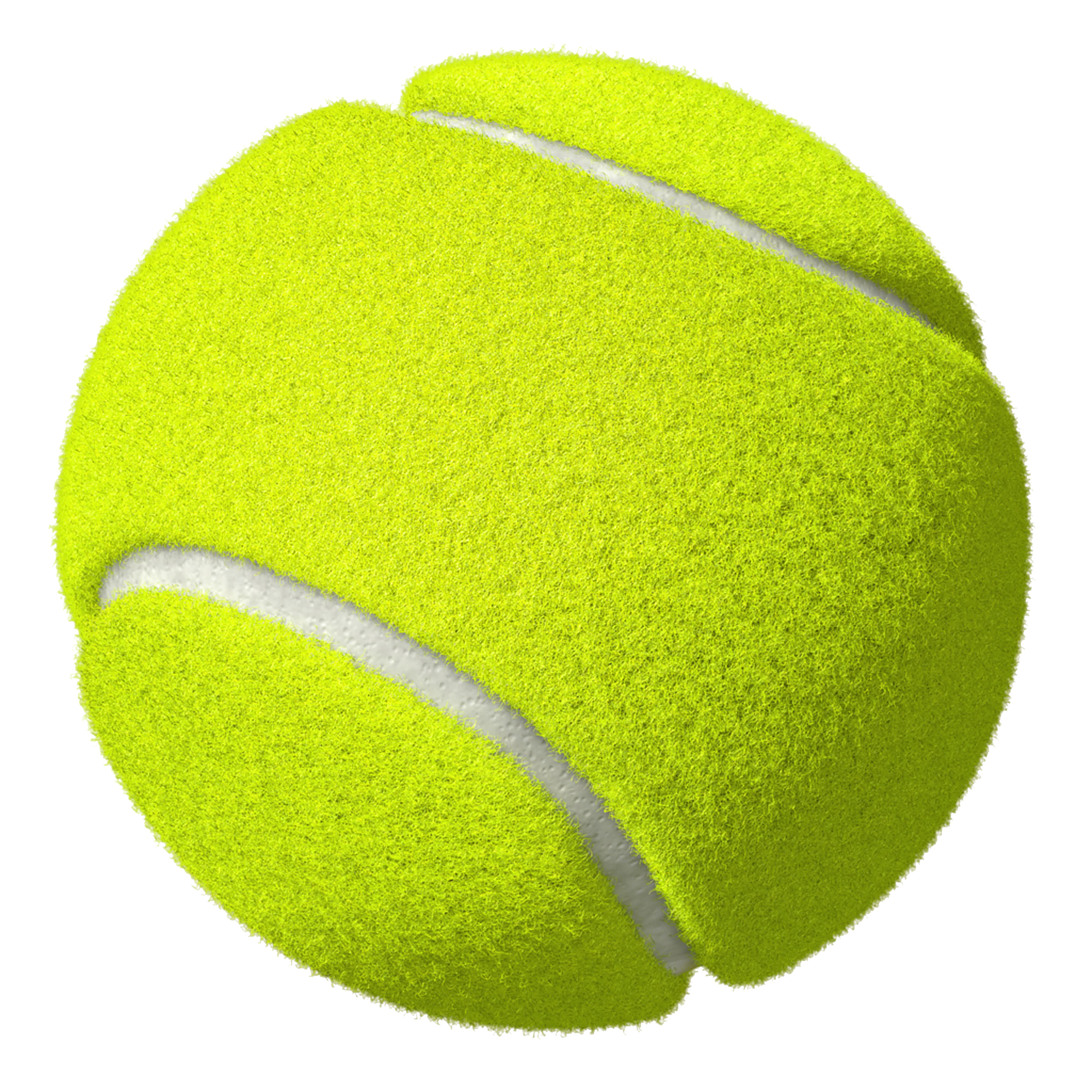 VoorwoordMijn naam is Robin Goossens en voor u ligt het beleidsplan, dat ik tijdens mijn afstudeerperiode heb geschreven in opdracht van de gemeente Eindhoven m.b.t. de tennissport in deze gemeente. Ik studeer Sport, Economie & Communicatie(SPECO-CE) aan de Fontys Economische Hogeschool Tilburg. Via de website van de gemeente had ik een sollicitatieaanvraag gedaan en na mijn eerste sollicitatiegesprek kreeg ik te horen dat ik was aangenomen. Naast deze stage had ik nog de mogelijkheid om een andere stage bij een congrescentrum in Utrecht te lopen maar mijn keuze was gevallen op de gemeente Eindhoven, vooral vanwege de samenhang met sport die bij de opdracht hoort. Daarnaast leek de gemeente Eindhoven mij een zeer goede werkgever waar ik graag eens wilde werken. Ik heb in mijn tijd bij de gemeente Eindhoven veel geleerd over mezelf en hoe ik bepaalde zaken aan moet pakken. Dat ik wat meer op de voorgrond moet treden als ik iets wil bereiken. Daarnaast heb ik veel geleerd over het schrijven van een rapport en over de opbouw hiervan. Ik wil daarom de gemeente Eindhoven bedanken voor de tijd en energie die ze aan mij besteed heeft en in het bijzonder de heer Hans van Bree. Zonder zijn feedback en advies was ik niet zover gekomen.Daarnaast wil ik de heer Stijn Luijkx bedanken voor alle tijd en moeite die hij gestoken heeft in het nakijken van mijn tussentijdse rapporten en voor de verschillende adviezen die hij me heeft gegeven. Ondanks het feit dat de begeleiding niet binnen de 20 uur is gebleven die hij van Fontys beschikbaar had, bleef hij me toch steunen.Ik wens u veel leesplezier.Management summaryDe gemeente Eindhoven is binnen hun gemeentelijke grenzen verantwoordelijk voor een groot deel van de sportaccommodaties. Zij is eigenaar en zorgt voor het onderhoud. De sportaccommodaties worden vervolgens verhuurd aan de sportverenigingen die deze gebruiken om hun leden te laten sporten. Volgens de KNLTB moet een tennisvereniging voor elke 70 tot 90 leden een tennisveld beschikbaar hebben. Doordat het aantal leden bij de tennisverenigingen terugloopt halen de tennisverenigingen deze norm niet meer en worden er tennisvelden “teruggegeven”. Dit houdt in dat de tennisvereniging stopt met het huren van een veld. Er zijn op dit moment al 7 velden teruggegeven aan de gemeente. Het gevolg hiervan is dat de gemeente Eindhoven nu al 7 tennisvelden bezit, waar ze geen inkomsten voor ontvangt. Tegelijkertijd moet zij wel de kosten betalen voor het onderhoud van deze velden. Aangezien het aantal leden de laatste jaren afneemt bestaat er een groot risico dat het aantal velden, dat wordt teruggegeven, toe zal nemen.Het onderzoek bestaat uit deskresearch, interviews en enquêtes. Als eerste is er via de KNLTB nagegaan hoe het ledenverloop van de tennisverenigingen er uit heeft gezien gedurende de afgelopen 5 jaar. Er is van 9 van de 10 voorzitters een interview afgenomen om een beeld te krijgen van de tennisvereniging, het bestuur en wat ze doen om de uitstroom tegen te gaan. Daarnaast is er een enquête gehouden onder 171 oud-leden om erachter te komen wat voor hen de reden was om te beginnen met tennis, waarom zij gestopt zijn, en wat de vereniging beter had kunnen doen om hen als lid te behouden. Het onderzoek heeft de volgende conclusies opgeleverd:Uit de gegevens van de KNLTB is gebleken dat zich in de periode 30-09-2011 en 30-09-2012 exact 1.052 mensen hebben aangemeld bij een tennisvereniging. In diezelfde periode zijn maar liefst 1.533 mensen uitgestroomd. Hieruit kan geconcludeerd worden dat er voldoende instroom is maar dat er tegelijkertijd te veel mensen uitstromen. Dit plan richt zich om deze reden op de uitstroom.Volgens de geïnterviewde voorzitters is de reden van opzegging vaak buiten de club te zoeken, denk aan verhuizing, blessure of tijdgebrek. Er worden genoeg evenementen georganiseerd om de bestaande leden te vermaken. Wat beter kan is het wegwijs maken van nieuwe leden binnen de vereniging en deze nieuwe leden met elkaar in contact brengen. Uit de enquête is gebleken dat 63% van de mensen die hun lidmaatschap opzeggen maar 1,2 of 3 jaar lid geweest zijn van de tennisvereniging. Er wordt dus onvoldoende gedaan om nieuwe leden binnen te club te houden. Op basis van de bovenstaande conclusies zijn onderstaande aanbevelingen geformuleerd.Gemeentelijke aanbevelingen:Organiseren van een denktank voor de tennisclubsGeen verhoging van de huurAanbevelingen voor de tennisverenigingen:Frequent contact met nieuwe ledenMonitoren van de tennisfrequentieBreng nieuwe leden met elkaar in contact1. Inleiding	72. Probleemanalyse	82.1 Probleembeschrijving	82.2 Probleemstelling	92.3 Doelstellingen	92.4 Doelgroepbeschrijving	92.5 Onderzoeksvragen	92.5.1 Extern	92.5.2 Intern	92.5.3 Conclusies	102.6 Onderzoeksmethode	102.7 Verantwoording onderzoeksmethode	102.8 Onderzoekspopulatie	112.9 Kosten	112.10 Conceptanalyse	113. Analyse van de organisatie en de landelijke tennissport	123.1 Beschrijving van de gemeente Eindhoven en sportbedrijf de Karpen	123.1.1 Gemeente Eindhoven	123.1.2 Sportbedrijf de Karpen	133.2 Wat zijn de landelijke ontwikkelingen in de tennissport?	143.3 Hoe ziet de tennissport in de gemeente Eindhoven eruit?	154. Onderzoek naar consument en product	174.1Wat is het product?	174.1.1Wat bieden de tennisverenigingen aan?	174.2.1 Wat biedt de gemeente Eindhoven aan?	184.3 Wie is de consument?	184.4 Moodboard	195. Interne Analyse	215.1 Huidige strategie	215.1.1 Gemeente Eindhoven	215.1.2 De Tennisverenigingen	215.2 Organisatiecultuur	215.3 Overzicht van de tennisvelden	225.4 Wat zijn de gevolgen voor de gemeente Eindhoven?	225.5 Conclusies onderzoek	235.5.1 Conclusies deskresearch	235.5.2 Conclusies interviews	235.5.3 Conclusies enquêtes	235.6 Marketingmix van de tennisverenigingen	255.7 Sterktes & Zwaktes	275.7.1 Sterktes	275.7.2 Zwaktes	276. Externe Analyse	286.1 DESTEP	286.1.1 Demografisch	286.1.2 Economisch	286.1.3 Sociaal-cultureel	286.1.4 Technologisch	286.1.5 Ecologisch	286.1.6 Politiek-Juridisch	286.2 Potentiële partners	296.2.1 KNLTB	296.2.2 Sportimpuls	296.3 Kansen & Bedreigingen	306.3.1 Kansen	306.3.2 Bedreigingen	307. De Confrontatiematrix	318. Aanbevelingen	348.1 Uitwerking optie	349. Bronvermelding	3710.Bijlagen	3810.1 Overzicht interviews	3810.2 Uitslag enquête	5410.3 Analyse per tennisvereniging	7010.4 Overige bijlage	78 1. InleidingIn dit afstudeerrapport is onderzoek gedaan naar de bezetting van de tennisvelden in de gemeente Eindhoven. De gemeente Eindhoven is namelijk eigenaar van alle tennisvelden binnen de gemeente en verhuur van deze velden aan de plaatselijke tennisverenigingen genereert inkomsten, maar brengt ook kosten voor het onderhoud met zich mee. Omdat er landelijk een dalende lijn in ledental is te zien bij de tennisbond, ontstaat bij de gemeente Eindhoven grote zorg dat de tennisverenigingen in de toekomst minder velden zullen huren, waardoor een overschot aan velden zonder opbrengsten ontstaat. De gemeente Eindhoven wil dus graag weten wat zij kan doen om het aantal leden te stabiliseren, of zelfs te doen groeien. Dit afstudeerrapport probeert daar antwoord op te geven. Allereerst is er gekeken naar de huidige landelijke situatie en vervolgens naar de regionale situatie. M.b.v. de KNLTB zijn duidelijke cijfers naar voren gekomen over groei en daling bij de tennisverenigingen in Eindhoven. Daaruit is gebleken dat er genoeg instroom van nieuwe leden is maar dat de uitstroom van bestaande leden erg groot is. Dit plan is zich daarom op de uitstroom van bestaande leden in de Eindhovense tennissport gaan richten. Vervolgens is er een enquête gehouden onder vier tennisverenigingen die is ingevuld door 171 respondenten. Hieruit is gebleken dat vooral de mensen die kort lid zijn hun lidmaatschap opzeggen. Ook zijn er een aantal interviews gehouden onder de voorzitters om een beeld te krijgen van de huidige situatie bij de tennisverenigingen. Hieruit is onder andere gebleken dat er nog te weinig gedaan wordt door de tennisverenigingen om hun nieuwe leden aan zicht te binden en hebben ze vaak ook geen duidelijk zicht op de wensen en behoefte van deze nieuwe leden.Aan de hand van deze conclusies zijn er verschillende opties geformuleerd voor de tennisverenigingen en de gemeente Eindhoven waarvan er één verder is uitgewerkt.2. Probleemanalyse2.1 ProbleembeschrijvingDe gemeente Eindhoven is een gemeente die sport hoog in het vaandel heeft staan. Zij hebben als doel om de sportparticipatie te vergroten, en het aanbod zo goed mogelijk af te stemmen bij de wensen en behoeften van de bewoners. Om dit te realiseren is sportbedrijf de Karpen in het leven geroepen die zich geheel focust op verhuur van alle sportaccommodaties en het ontwikkelen en organiseren van sportactiviteiten in de wijken en buurten van de gemeente Eindhoven. Daarnaast richten zij zich op de ontwikkeling van het gebied rondom de Karpendonkse Plas. Ook houdt sportbedrijf de Karpen zich bezig met het onderhoud en verhuur van sportparken en sportaccommodaties.Verenigingen kunnen bij sportbedrijf de Karpen terecht voor verenigingsondersteuning. Deze verenigingsondersteuning wordt in vijf verschillende vormen aangeboden namelijk: KennisdatabankScholing & trainingVerenigingsadviseurSportleerbedrijfIn-company ondersteuning Daarnaast houdt het sportbedrijf trends en ontwikkelingen op het gebied van sport in de gaten en adviseert en informeert de sportverenigingen hierover.De laatste jaren is er landelijk een dalende lijn te zien in de ledenontwikkeling bij tennisverenigingen, zo ook in de gemeente Eindhoven. In 2011 is het landelijk aantal tennissers dat ingeschreven staat bij een tennisvereniging gedaald met meer dan 3%. (Bron: Ledenaantallen bij Eindhovense tennisverenigingen tussen 30-09-2011 en 30-09-2012 via KNLTB, geraadpleegd op 04-04-2013 )Doordat het ledenaantal afneemt hebben de tennisverenigingen geen reden om alle tennisvelden, die in bezit zijn van de gemeente Eindhoven, te huren, en deze worden als het ware ‘teruggegeven’ aan de gemeente. De gemeente Eindhoven loopt hierdoor inkomsten mis en zit met een structureel overschot aan tennisvelden die wel de nodige vaste kosten met zich mee brengen.De gemeente Eindhoven wil graag weten wat voor beleid zij in moet zetten t.a.v. van de tennisaccommodaties en wat voor advies zij de tennisverenigingen kan geven op het gebied van ledenbehoud en/of hiervoor handvatten kunnen worden ontwikkeld.2.2 ProbleemstellingKomt de landelijke trend van de tennissport overeen met die van de gemeente Eindhoven en hoe moet de gemeente Eindhoven hierop inspelen?2.3 Doelstellingen- 	Binnen 2 maanden onderzoeken waarom tennissers in de gemeente Eindhoven stoppen met tennis- 	Binnen 2 maanden onderzoeken wat de redenen zijn voor mensen om met tennis te beginnen in de gemeente Eindhoven- 	Binnen 4 maanden een advies schrijven voor de gemeente waarmee zij handvatten aan kunnen reiken aan de tennisverenigingen- 	Binnen 4 maanden een adviesrapport schrijven voor de gemeente Eindhoven t.a.v. het accommodatiebeleid2.4 DoelgroepbeschrijvingDe doelgroep van mijn scriptie bestaat uit alle mensen die tennis beoefenen in de gemeente Eindhoven. Zowel geregistreerde als niet-geregistreerde tennissers. Daarnaast worden oud-leden van tennisverenigingen ondervraagd en wordt er ook onderzoek gedaan naar prospects. Ook worden enkele experts geïnterviewd omtrent hun visie op het onderwerp.2.5 Onderzoeksvragen2.5.1 ExternHoe ziet de landelijke ontwikkeling eruit op het gebied van ledenontwikkeling in de tennissport?	Door middel van interviews en deskresearch zal deze vraag beantwoord wordenWat zijn de redenen voor deze ledenontwikkeling?	Dit zal door middel van deskresearch onderzocht wordenZijn er verschillen op het gebied van ledenontwikkeling tussen verschillende leeftijden, niveaus en seksen?	Deze onderzoeksvraag wordt door middel van interviews en deskresearch beantwoordWat is de toegevoegde waarde voor mensen om te tennissen?	Deze onderzoeksvraag zal door interviews en deskresearch beantwoord wordenHoe kan de gemeente Eindhoven eventuele succesverhalen van andere gemeentes/tennisverenigingen toepassen in de gemeente Eindhoven?	Dit zal vooral door deskresearch en interviews beantwoord wordenMet welke landelijke trends moet de gemeente Eindhoven rekening houden?	Dit zal door deskresearch en interviews uitgezocht wordenMet wat voor kansen en bedreigingen dient de gemeente Eindhoven rekening te houden?	Dit zal door interviews, deskresearch en fieldresearch onderzocht worden2.5.2 InternKomen de ontwikkelingen op het gebied van ledenaantal binnen de gemeente Eindhoven overeen met de landelijke ontwikkeling?	Dit zal door middel van deskresearch beantwoordt wordenWat is de toegevoegde waarde van de tennissport onder de huidige leden?Deze onderzoeksvraag wordt beantwoord d.m.v. enquêtes/interviews Waarom zijn de oud-leden van de tennisverenigingen in de gemeente Eindhoven gestopt met tennis?Deze onderzoeksvraag zal vooral beantwoordt worden door een enquête onder oud-leden en interviews met betrokkenen.Wat voor acties ondernemen de tennisverenigingen binnen de gemeente Eindhoven al om de negatieve ontwikkeling op het gebied van ledenaantal tegen te gaan?Deze onderzoeksvraag zal vooral d.m.v. interviews beantwoord wordenHoe kunnen de tennisverenigingen op dit moment een beroep doen op de gemeente Eindhoven als het gaat om verenigingsondersteuning?	Dit zal beantwoord worden door deskresearch en interviewsWat zijn de sterke en zwakke punten van de gemeente Eindhoven die van toepassing zijn op dit onderwerp?Dit wordt d.m.v. interviews beantwoordt. 2.5.3 ConclusiesWelke aanbevelingen en handvatten kan de gemeente Eindhoven aan de tennisverenigingen presenteren waarmee de tennisverenigingen invloed uit kunnen oefenen op de ledenontwikkeling?Door de verschillende onderzoeksvragen te beantwoorden zal een antwoord kunnen worden gegeven op deze onderzoeksvraagOp welke wijze kan de gemeente Eindhoven zorgen voor verenigingsondersteuning ter bevordering van de gepresenteerde aanbevelingen en handvatten?Dit zal vooral beantwoord worden d.m.v. interviews en deskresearchWat voor beleid moet de gemeente Eindhoven inzetten t.a.v. het accommodatiebeleid?	Door middel van deskresearch en fieldresearch wordt deze onderzoeksvraag beantwoord2.6 OnderzoeksmethodeDe methode van onderzoek bestaat in eerste instantie uit deskresearch, hierdoor kan er en beeld geschetst worden van de huidige situatie en ontwikkelingen op het gebied van tennis, zowel op landelijk als gemeentelijk niveau. Daarnaast zal er fieldresearch gedaan worden in de vorm van interviews met de voorzitters van de tennisverenigingen en een medewerker van de KNLTB. Ook zullen de oud-leden ondervraagd worden d.m.v. een online enquête. Deze enquête zal via Google Docs verspreid worden en worden verwerkt via SPSS.2.7 Verantwoording onderzoeksmethodeDeskresearchIk heb gekozen voor deskresearch om een beeld te krijgen van de huidige situatie omtrent de tennissport op nationaal en regionaal niveau. En hoe de ontwikkelingen in ledenaantal in de afgelopen jaren eruit hebben gezien.FieldresearchIk heb voor fieldresearch gekozen op de volgende manieren:InterviewsEr zijn interviews gehouden met verschillende voorzitters om erachter te komen hoe zij tegen het probleem aankijken en wat zij eraan doen om dit tegen te gaan. Daarnaast is er een interview gehouden met een medewerker van de KNLTB om hun erachter te komen wat zij doen om dalende ledentallen te voorkomen en wat de effecten hiervan zijn.EnquêteOm erachter te komen waarom mensen zich uitschrijven bij de tennisverenigingen is er een enquête gehouden onder de oud-leden met de vraag waarom zij zich hebben uitgeschreven en wat er gedaan had kunnen worden om dit te voorkomen.2.8 OnderzoekspopulatieDe onderzoekspopulatie bestaat uit de oud-leden van de tennisverenigingen die hun lidmaatschap tussen 30-09-2011 en 30-09-2012 hebben opgezegd.2.9 KostenEr is geen budget voor onderzoek beschikbaar. Er gaan geen kosten gepaard bij mijn onderzoek. Er wordt een online enquête uitgezet die gratis gemaakt en verstuurd wordt via Google Docs. 2.10 ConceptanalyseIn de conceptanalyse wordt een overzicht gegeven van de aanleiding van het onderzoek, wat voor problemen het geeft en wat de gevolgen hiervan zijn.Figuur 3. De conceptanalyse3. Analyse van de organisatie en de landelijke tennissport3.1 Beschrijving van de gemeente Eindhoven en sportbedrijf de Karpen3.1.1 Gemeente EindhovenDe gemeente Eindhoven is een gemeente in Noord-Brabant met ruim 217.000 inwoners(2012). Hiermee is het de 5e stad van het land en de stad groeit nog steeds. Het afgelopen jaar is het inwoneraantal met 1.200 bewoners gegroeid. Tabel 1(Kerncijfers 2012 bevolking van de gemeente Eindhoven via www.eindhoven.nl)De sportparticipatie ligt in de gemeente Eindhoven op 66% in 2012, dit is 1% minder dan in 2008. Hieronder ziet u de sportparticipatie per stadsdeel in de gemeente Eindhoven in 2012. Tabel 2(Kerncijfers 2012 bevolking van de gemeente Eindhoven via www.eindhoven.nl)Hieronder ziet u het percentage sportparticipatie naar leeftijd onder jongeren in de gemeente Eindhoven. Wat opvalt, is dat er in de leeftijd van 8-11 jaar het meeste wordt gesport en dat het daarna afneemt. Vooral na het 18e levensjaar is er een grote daling te zien. Dit komt vooral doordat de jongeren dan gaan studeren en zodoende andere keuzes moeten maken. De studenten die in Eindhoven tennissen kunnen voor een voordelig tarief bij een studentenvereniging tennissen. Tabel 3Bron: Notitie Sportdeelname 4-23 jaar 2012http://eindhoven.notudoc.nl/cgi-bin/showdoc.cgi/action=view/id=455764/type=pdf/Bijlage_2__Notitie_sportdeelname_rso_kinderen_en_jongeren.pdf3.1.2 Sportbedrijf de KarpenSportbedrijf de Karpen is, samen met Genneper Parken en Sportcomplex Eindhoven Noord, onderdeel van de sector Sport & Bewegen van de gemeente Eindhoven. Zij stimuleren allen een sportieve levensstijl door het aanbieden van sportfaciliteiten en sportactiviteiten, binnen hun eigen gebied. Sportbedrijf de Karpen  beschikt over 9 sporthallen, 13 sportparken en 12 gymnastieklokalen. Daarnaast verzorgen zij de verhuur, aanleg en onderhoud van diverse accommodaties en sportparken.Hieronder ziet een organigram van de gemeente Eindhoven en van sportbedrijf de Karpen. Binnen Sportbedrijf de Karpen is Sportformule opgericht die meer een uitvoerende taak hebben richting verenigingsondersteuning.Figuur 1 Organogram gemeente Eindhoven3.2 Wat zijn de landelijke ontwikkelingen in de tennissport?Landelijk ziet de ontwikkeling van de tennissport er niet rooskleurig uit. De groei die de sport altijd heeft doorgemaakt daalde tot 2009 en is daarna zelfs overgegaan in een krimp. De laatste 2 jaar lag deze krimp rond de 3%. Om deze ontwikkeling tegen te gaan heeft de KNLTB verschillende programma’s in het leven geroepen. De effecten van deze maatregelen zijn moeilijk te meten, wat wel vastgesteld kan worden is dat er nog te weinig gebruikt van wordt gemaakt door de tennisverenigingen. Uit de interviews blijkt dat er maar 2 verenigingen echt gebruik van maken, 3 verenigingen soms en 4 verenigingen er géén gebruik van hebben gemaakt. De verenigingen die er nog geen gebruik van gemaakt hebben, hebben er nog nooit van gehoord of ze vinden het lastig om het in hun vereniging te implementeren. Alleen T.V. Bokt en THES maken er regelmatig gebruik van terwijl T.V. Tegenbosch en E.L.T.V. er soms gebruik van maken. T.V. Genneper Parken heeft er wel gebruik van gemaakt maar zijn daarmee opgehouden omdat de resultaten tegenvielen.Grafiek 1Bron: KNLTBTot een paar jaar geleden verliep de ontwikkeling van de tennissport binnen de gemeente Eindhoven voorspoedig. Maar net als in heel Nederland merkte de gemeente Eindhoven dat zij ook te maken kreeg met een fikse terugloop. De terugloop in de gemeente Eindhoven ligt 3% hoger dan het landelijk gemiddelde. Dit heeft te maken met het feit dat de terugloop in grote steden hoger ligt dan in de dorpen. Dit komt waarschijnlijk doordat het aanbod qua sporten in de steden groter is dan in de dorpen. Mensen hebben in de steden dus meer keuzemogelijkheden terwijl in de dorpen mensen meer bij de traditionele sporten blijven.3.3 Hoe ziet de tennissport in de gemeente Eindhoven eruit?Binnen de gemeente Eindhoven zijn er 10 tennisverenigingen en op 16 april 2012 in totaal 6.677 mensen die lid zijn van een tennisvereniging. Hieronder ziet u een overzicht van alle tennisverenigingen in de gemeente Eindhoven.Tabel 4Bron: Gegevens KNLTB over ledenverloop Eindhovense tennisverenigingenBovenstaande tabel maakt duidelijk dat het aantal tennissers in de gemeente Eindhoven afneemt, tussen 30-09-2011 en 30-09-2012 is het aantal tennissers met 6,44% afgenomen. Dit ligt hoger dan het landelijk gemiddelde van 3%. Tussen 2008 en 2012 is het verschil bijna 15%.4. Onderzoek naar consument en product4.1Wat is het product?Tennis is een sport waarbij het mogelijk is om het enkel- en dubbelspel te beoefenen. Het is een sport die je al vanaf heel jong kunt beoefenen en waar je heel lang mee kunt doorgaan. Sterke punten van deze sport is het feit dat je veel vrijheid hebt om te gaan tennissen wanneer je wilt. Daarnaast hoef je maar één partner te hebben om de sport mee te kunnen beoefenen.4.1.1Wat bieden de tennisverenigingen aan?SportHet primaire product dat wordt aangeboden door de tennisverenigingen is tennissport zelf. De verenigingen zorgen ervoor, dat er velden beschikbaar zijn, waarop gespeeld kan worden en voor het verzorgen van tennislessen, waarmee de leden zich kunnen ontwikkelen. Daarnaast worden er verschillende competities en toernooien aangeboden op verschillende spelniveaus. OntspanningNaast het sporten zorgt het bij sommige leden ook voor ontspanning. Dit geld vooral voor de mensen die op een wat lager niveau spelen, zij hechten meer waarden aan het buiten sporten en bezig zijn dan aan het wedstrijdelement.Sociale contactenVooral de wat oudere leden en de allerkleinsten tennissen om deze reden. De kleintjes leren op deze manier vriendjes en vriendinnetjes kennen, maar ook hoe ze in een groep met elkaar om moeten gaan en hoe ze moeten luisteren. De ouderen hebben meer vrije tijd en vinden het belangrijk om sociale contacten te onderhouden.GezelligheidHet verenigingsleven zorgt bij veel mensen voor gezelligheid. Dit kan in de kantine, maar ook langs de velden tijdens competitiewedstrijden of toernooien.CompetitieVoor veel tennissers speelt het competitie-element mee om te gaan tennissen. Dit wordt aangeboden op trainingen, competitiewedstrijden en toernooien. Hieronder ziet u de productlevenscyclus, deze cyclus geeft aan in welke fase een product zich bevindt. Tennis kunnen we, gezien de landelijke en regionale ontwikkelingen, in de verzadigings/teruggangsfase plaatsen. Dit houdt in dat ze nodig aan productvernieuwing moet doen om het product nieuw leven in te blazen.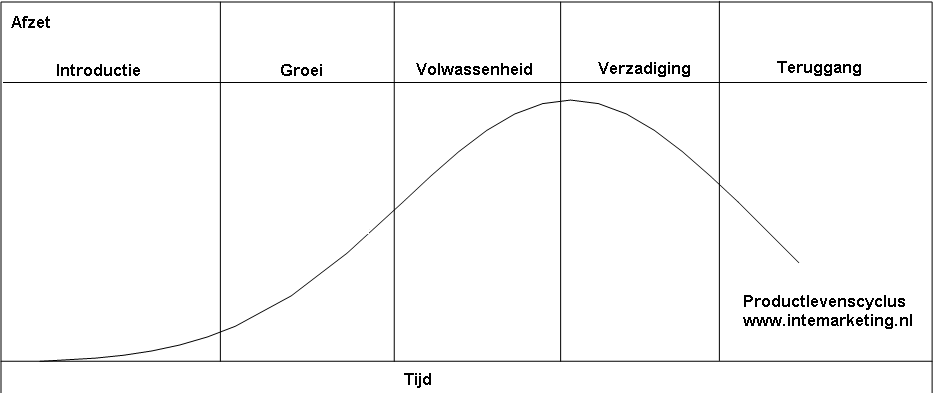 Figuur 2: De PLC4.2.1 Wat biedt de gemeente Eindhoven aan?De gemeente Eindhoven biedt veel aandacht aan verenigingsondersteuning en vindt sportparticipatie voor hun bevolking erg belangrijk. Op dit moment is de gemeente Eindhoven eigenaar van de tennisvelden en deze worden verhuurd aan de tennisverenigingen. Er wordt door de KNLTB van uitgegaan dat er tussen de 70 – 90 leden nodig zijn voor het huren van een veld. Het onderhoud van de banen is hiermee een verantwoordelijkheid van de gemeente. Daarnaast biedt de gemeente Eindhoven via Sportformule op verschillende fronten verenigingsondersteuning aan, namelijk:KennisdatabankScholing & trainingVerenigingsadviseurSportleerbedrijfIn-company ondersteuning 4.3 Wie is de consument?De tennissers in de gemeente Eindhoven zijn te verdelen in de volgende categorieën.Jeugd leeftijd 0 t/m 12 jaarDeze categorie tennist vooral omdat hun ouders tennissen. Ze zijn vooral bezig met motorische ontwikkeling en het spelelement staat centraal. Ze zijn afhankelijk van hun ouders en trainen meestal op een miniveld of half veld met aangepast materiaal. Op 30-09-2012 waren er 748 tennissers in deze leeftijdscategorie. Jeugd leeftijd 13 t/m 17 jaarDit zijn kinderen die op de middelbare school zitten. Zij beginnen met het spelen van competitie en toernooien. In deze leeftijdscategorie worden de verschillen tussen de tennissers op het gebied van beleving en niveau groter. Op 30-09-2012 waren er 602 tennissers lid die in deze categorie vallen. Deze categorie is nog onder te verdelen in de volgende subcategorieën:Pleziergerichte tennissers:Deze tennissers tennissen vooral voor hun plezier en de ontspanning. Ze ontmoeten vrienden op de tennisclub en hun belangrijkste drijfveren zijn gezelligheid, ontspanning en sportief bezig te zijn.Prestatiegerichte tennissers:Deze tennissers tennissen om te winnen, ze trainen meerdere keren per week en zijn gemotiveerd. Ze willen zich meten met andere en het DSS systeem is voor hen belangrijk.Studenten 18 t/m 25 jaarDeze groep wordt door veel tennisverenigingen omschreven als een probleemgroep omdat dit de leeftijd is waarop de jongeren gaan studeren en daarom tennis laten vallen. Vaak hebben ze er geen tijd meer voor omdat ze een bijbaantje hebben of ze zijn verhuisd naar een andere stad. Deze studenten zijn wel een belangrijke doelgroep om in de gaten te houden omdat veel van hen na hun studie weer willen gaan tennissen.Senioren 26 t/m 30 jaarDeze categorie bestaat vooral uit starters op de arbeidsmarkt. Deze mensen zijn net klaar met hun studie en zijn net begonnen op de arbeidsmarkt. Het zijn vooral tweeverdieners die wel willen sporten maar vaak weinig tijd hebben vanwege hun werk en een druk sociaal leven.Senioren 31 t/m 50 jaarDit zijn mensen met een gezin met kinderen, zijn al wat langer actief op de arbeidsmarkt en hebben het druk met hun gezinsleven. Over het algemeen zijn dit vooral ontspannings- en gezelligheidstennissers die minder drive hebben om te winnen. Dit is de grootste groep tennissers in de gemeente Eindhoven, op 30-09-2012 bestond deze groep uit 2.521 tennissers. Senioren 50 plusDit is de op één na grootste groep tennissers in de gemeente Eindhoven bestaande uit 2.485 leden op 30-09-2012. Deze tennissers hebben over het algemeen meer vrije tijd omdat ze minder zijn gaan werken of helemaal gestopt zijn, hierdoor kunnen zij ook goed ingezet worden voor vrijwilligerswerk. Deze categorie is blessuregevoelig en hun belangrijkste redenen om te tennissen zijn de gezelligheid en de sociale contacten.4.4 MoodboardIn een moodboard wordt de tennissport en wat tennissers bezig houdt in één afbeelding weergegeven.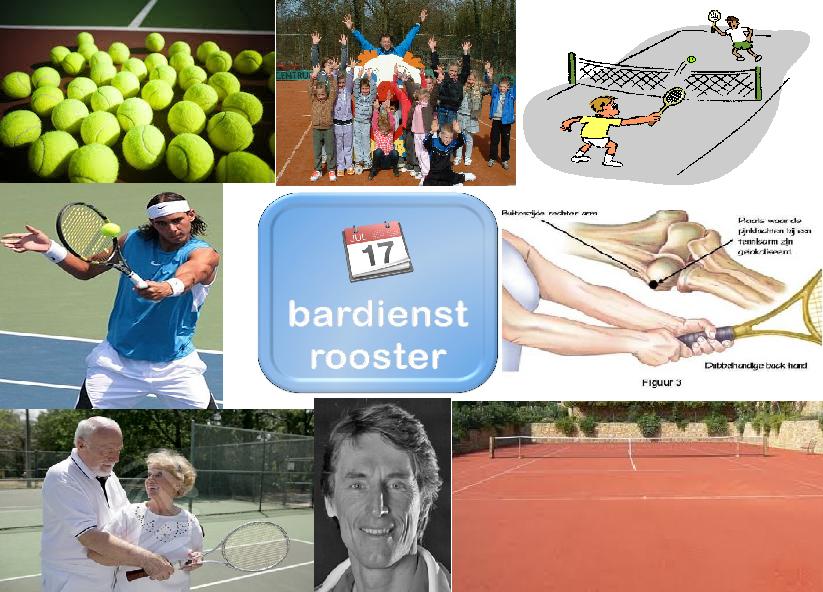 Figuur 3: Moodboard van de tennissport in Eindhoven5. Interne Analyse5.1 Huidige strategie5.1.1 Gemeente EindhovenDe gemeente Eindhoven heeft de ambitie zo veel mogelijk mensen aan het sporten te krijgen en te houden. Echter door de bezuinigingen van de gemeente Eindhoven wordt er veel gekort op het budget van Sportformule. In 2006 is de gemeente Eindhoven 2e geworden bij de verkiezing “Sportgemeente van het jaar” en in 2013 zijn zij wederom genomineerd.5.1.2 De TennisverenigingenDe tennisverenigingen in Eindhoven hebben lange tijd achterover kunnen leunen omdat er voldoende aanwas van nieuwe leden was. De laatste jaren is de dalende trend die zich heeft ingezet ook merkbaar in de gemeente Eindhoven. In het seizoen 2011-2012 is het ledental in de gemeente gedaald met maar liefst 6,44%. 5.2 OrganisatiecultuurDe organisatiecultuur verschilt per vereniging. Sommige verenigingen zijn erg professioneel en hebben een duidelijke visie wanneer het gaat om ledenontwikkeling. Wat opvalt, is dat zij op zoek zijn naar de juiste balans te vinden tussen het managen van een vereniging als bedrijf of als vereniging. Aan de ene kant moet er een professionele aanpak komen om nieuwe leden te werven en huidige leden te behouden, maar aan de andere kant willen mensen zich geen nummer voelen en toch binding blijven voelen bij de vereniging.5.3 Overzicht van de tennisveldenPer tennisvereniging is een korte analyse gemaakt. Deze analyses zijn tot stand gekomen door middel van deskresearch, enquêtes en interviews.Voor een uitgebreid overzicht verwijs ik u naar de bijlage. Hieronder ziet u een kort overzicht van de tennisverenigingen en de velden in de gemeente Eindhoven.In de gemeente Eindhoven zijn er 10 tennisverenigingen gelegen, verdeeld over 8 sportparken. Hieronder ziet u een overzicht van de sportparken, tennisverenigingen, aantal leden en de over- of ondercapaciteit.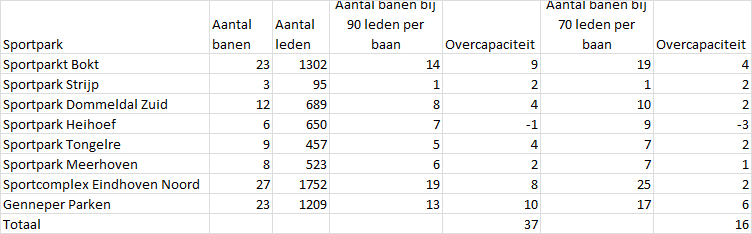 Tabel 5: Overzicht van de tennisverenigingen en de tennisveldenVolgens de KNLTB norm is er 1 tennisveld nodig per elke 70 tot 90 leden. Volgens deze gegevens kampt de gemeente Eindhoven op dit moment met een overschot van 16 tot 37 velden. De directe kosten om deze 111 velden te onderhouden zijn in totaal €407.000. Het onderhoud van een all-weather baan kost €2.500 terwijl een gravelbaan €7.000 kost. Bij het huidige overschot zou de gemeente (ervan uitgaande dat er alleen all-weathervelden  teruggegeven worden) €40.000 tot €92.500 per jaar moeten betalen aan onderhoud. (Bron: Verzamelde gegevens van de gemeente Eindhoven, zie de bijlage voor een uitgebreid overzicht)In bovenstaand tabel staan alle 111 tennisvelden in de gemeente Eindhoven terwijl zij slechts verantwoordelijk is voor 100 tennisvelden. Bij het aantal dat onder de verantwoordelijkheid van de gemeente valt bestaat er een overschot van 10 tot 30 velden.De opbrengst van een all-weather veld is ongeveer €6.500 en voor een gravelveld ongeveer €5.500. Niet elke vereniging moet hetzelfde betalen voor het huren van de velden, er wordt overal een net iets ander tarief gerekend.Ervan uitgaande dat er voor elke 70 leden een veld aanwezig moet zijn, zou dat inhouden dat de tennissport moet groeien met 10 x 70 = 700 leden.5.4 Wat zijn de gevolgen voor de gemeente Eindhoven?Als de daling in ledental op dit niveau blijft doorzetten dan hebben de tennisverenigingen in de gemeente Eindhoven in 2016 (bij een daling van 14% in 4 jaar) nog maar 5.996 leden. Dit houdt in dat er bij dit ledental volgens de norm van de KNLTB nog maar 86 tot 67 tennisvelden nodig zijn. Hierdoor ontstaat er in de komende 3 jaar een overschot van 14 tot 33 velden. Bij onderhoudskosten van €2.500,- per baan komt dit neer op een bedrag tussen de €35.000 en €82.500,- wat er (buiten het bestaande overschot) extra betaald moet worden voor het onderhoud van de tennisvelden.5.5 Conclusies onderzoek5.5.1 Conclusies deskresearchUit de gegevens van de KNLTB over de ledenontwikkeling kan geconcludeerd worden dat er tussen 30-09-2011 en 30-09-2012 1.553 mensen zich afmelden bij de tennisvereniging en er in diezelfde periode 1.052 nieuwe leden bij zijn gekomen. De uitstroom is dus veel groter dan de instroom. Het is dus van belang dat de tennisverenigingen zich gaan richten op behoud van de huidige leden, immers de aanwas van nieuwe leden ligt nog vrij hoog . Exacte cijfers kunnen niet worden uitgedraaid maar de website van tennisnonstop (een actie in het leven geroepen door de KNLTB) zegt het volgende: “verenigingen realiseren een mooie instroom van nieuwe leden, maar er vindt ook een fikse uitstroom plaats”De uitstroom gebeurt vooral onder leden die  relatiefkort lid zijn. Gemiddeld 1,2 of 3 jaar. Hieruit valt te concluderen, dat er niet goed genoeg wordt omgegaan met nieuwe leden, deze dienen meer bij de vereniging betrokken te worden en beter geïnformeerd te worden over de vereniging.5.5.2 Conclusies interviewsUit de interviews kunnen verschillende conclusies getrokken worden. Zo is de reden van uitstroom volgens de voorzitters vaak buiten de vereniging te zoeken, denk aan verhuizen, blessures of tijdgebrek. Daarnaast hebben de meeste verenigingen geen duidelijk zicht op de reden van opzegging. Er wordt weinig tot geen actie ondernomen om nieuwe leden te werven. De meeste verenigingen houden het bij of beperken zich tot flyeren en het organiseren van een open dag. In het algemeen wordt er weinig gedaan om nieuwe leden wegwijs te maken binnen de vereniging. Vaak blijft het bij een introductiemailtje of er wordt zelfs niets gedaan. Bij sommige verenigingen wordt een soort van avond georganiseerd voor nieuwe leden. De ervaring leert dat de opkomst hiervoor minimaal is en daarom niet wordt herhaald. Daarnaast zitten veel verenigingen niet te wachten op hulp van de gemeente. Ze vinden ledenwerving en ledenbehoud meer een bezigheid van de verenigingen. Vaak wordt verlaging van de huur opgegeven als mogelijk ‘hulpmiddel’. Hierdoor zouden de tennisverenigingen hun contributie kunnen verlagen, echter geven veel voorzitters ook toe dat dit waarschijnlijk weinig tot geen invloed zal hebben op de krimp. Dit blijkt ook uit de enquête, waarin zelden wordt aangegeven dat het financiële aspect een reden was tot opzegging.5.5.3 Conclusies enquêtesWat opvalt bij de mensen die het afgelopen jaar hun lidmaatschap hebben opgezegd is dat zij zichzelf het meest omschrijven als een gezelligheidstennisser of een gelegenheidstennisser. Daarnaast beginnen de meeste tennissers met de sport vanwege de ontspanning en de gezelligheid. Ook in Eindhoven geldt dat bijna de helft van de mensen die opzeggen 1 of 2 jaar lid waren, het is belangrijk om te beseffen dat mensen die langer lid zijn, hun lidmaatschap niet zo snel opzeggen. Als je de leden dus in de eerste 2 jaar aan je weet te binden neemt het risico tot opzeggen af. 76% van de respondenten is begonnen met tennis via een vriend of familielid. Veel tennissers hebben als vervolgkeuze een niet-verenigingssport gekozen. Hierin kun je terugzien dat tennissers van de vrijheid houden om te gaan sporten wanneer ze dat zelf het beste uitkomt. Een veel geziene vervolgkeuze is hardlopen/wandelen, wielrennen/fietsen en golf. 38% van te respondenten tenniste 1 keer in de week in het laatste jaar dat ze lid waren. 5.6 Marketingmix van de tennisverenigingenIn de marketingmix worden de tennisverenigingen geanalyseerd aan de hand van prijs, plaats, product, promotie en personeel.PrijsDe contributie ligt gemiddeld op €154,95. Uit de enquête is gebleken dat de prijs vaak geen reden is voor mensen om te sporten met tennis. Met de prijs hoeft dus niets gedaan te worden ondanks dattennis wel in het duurdere segment ligt. PlaatsDe plaats van de tennisverenigingen is ook goed, geen enkele respondent heeft in de enquête aangegeven dat de bereikbaarheid van de vereniging een reden was om op te zeggen. Sommige verenigingen hebben zelfs nieuwe kansen met de aanleg van nieuwe wijken in de buurt. Alleen T.V. Meerhoven geeft aan last te hebben vanwege het feit dat ze dicht bij Veldhoven liggen en vanwege de huur die ze moeten betalen niet kunnen concurreren met de verenigingen uit Veldhoven. Echter is uit de enquête gebleken dat de uitstroom niet wordt veroorzaakt door de ligging, maar vooral doordat de leden geen aansluiting kunnen vinden bij de vereniging. Tabel 6 Uitkomst enquêtevraag: “Waarom bent u gestopt met tennis?”ProductAangezien tennis in de verzadiging/teruggangsfase van de PLC zit is het een noodzaak om het product dat wordt aangeboden te vernieuwen. Ondanks het feit dat de respondenten het niet als verbeterpunt zien om meerdere sporten aan te bieden is het wel van belang om het huidige product uit te breiden. Veel mensen kiezen, nadat ze zijn gestopt met tennis, voor een andere non-verenigingssport zoals hardlopen of fietsen.  Tabel 6: Uitkomst enquêtevraag: Wat is uw vervolgkeuze geweest nadat u gestopt was met tennis?PromotieOp dit moment gebeurt promotie vooral d.m.v. flyers, samenwerking met scholen en/of combinatiefunctionarissen en open dagen. Soms wordt er ook een vriendjes-vriendinnetjestoernooi georganiseerd om zo meer leden te werven.Uit de enquête resultaten blijkt dat het merendeel van de leden lid is geworden via vrienden of kennissen. Tabel 7: Uitkomst enquêtevraag: Hoe bent u ooit begonnen me t tennis?PersoneelHet personeel bestaat bij de tennisverenigingen uit vrijwilligers. Het bestuur bestaat in zijn geheel uit vrijwilligers en een aantal verenigingen geeft aan moeite te hebben met het vinden van genoeg vrijwilligers. Met behulp van de KNLTB is het mogelijk om een speciaal traject in te gaan om meer vrijwilligers te krijgen. THES heeft hieraan al deelgenomen en heeft dit als positief ervaren. Daarnaast zijn er nog de trainers en trainsters die een soort van personeel zijn. Ze werken niet direct voor de tennisvereniging maar staan wel in direct contact met de leden. Het is dus belangrijk dat zij een band dopbouwen met de leden en hun enthousiasme overbrengen.      5.7 Sterktes & Zwaktes5.7.1 SterktesS1: Goed sportklimaat in de gemeente EindhovenDe gemeente Eindhoven staat landelijk bekend als een gemeente die zich richt op top- en breedtesport. Hierdoor is er binnen de gemeente Eindhoven veel kennis op het gebied van top- en breedtesport. Daarnaast is ze dit jaar genomineerd als sportgemeente van 2013S2: Voldoende instroom van nieuwe ledenUit de cijfers van de KNLTB blijkt dat er jaarlijks 1.053 nieuwe leden zich inschrijven bij de tennisverenigingen.S3: Tennisscholen zorgen actief voor nieuwe ledenDe tennisscholen maken gebruik van de tennisvelden van de tennisverenigingen en moeten zelf voor nieuwe leden zorgen. Hierdoor is er een belangrijk stuk betrokkenheid van de tennisscholen wat ten goede komt aan de tennisverenigingen.5.7.2 ZwaktesZ1: Uitstroom is te grootTussen 30-09-2011 en 30-09-2012 hebben 1.533 mensen zich uitgeschreven bij de Eindhovense tennisverenigingen. Z2: Te weinig binding met (nieuwe) ledenUit de enquête is gebleken dat veel nieuwe leden weinig binding met de club hadden of met de andere leden hadden.Z3: Geen duidelijk zicht op motivatie tennissersDe tennisverenigingen hebben geen duidelijk zicht op de motivatie van de tennissers, en wat hun verwachtingen bij de vereniging zijn.6. Externe Analyse6.1 DESTEPIn de DESTEP-analyse wordt de externe omgeving in kaart gebracht aan de hand van 6 onderwerpen.6.1.1 DemografischDoor de vergrijzing neemt het aantal ouderen in onze samenleving toe. Tennis is een sport die inspeelt op veel behoefte van ouderen. Ze doen sociale-contacten op, ze hebben de vrijheid om zelf te bepalen wanneer ze gaan tennissen en er zit een competitief element in.6.1.2 EconomischEconomisch gezien gaat het steeds slechter en dit zal de komende jaren ook nog zo blijven. Door deze crisis moeten veel bedrijven en instellingen bezuinigen, zo ook de gemeente Eindhoven. Er wordt binnen sportbedrijf de Karpen vooral bezuinigd op Sportformule welke een groot deel van de verenigingsondersteuning voor hun rekening neemt. Dit is een belangrijke ontwikkeling waar rekening mee gehouden dient te worden. Daarnaast hebben de burgers het ook minder ruim en wordt kritischer gekeken naar hun eigen uitgavenpatroon. Aangezien tennis vaak een tweede sport is stoppen mensen hier sneller mee.6.1.3 Sociaal-cultureelDe samenleving wordt steeds individualistischer en de afnemers bij sportverenigingen worden steeds kritischer. De band die ze opbouwen met de verenigingen is niet meer zo als vroeger waardoor de leden de vereniging makkelijker inruilen voor een andere. De leden zijn veranderd in consumenten en zien de vereniging als een instelling waar zij een product ‘kopen’. Voldoet dit product niet aan hun wensen dan zijn ze veel sneller geneigd om hun lidmaatschap op te zeggen.6.1.4 TechnologischDe technologische ontwikkelingen van de laatste jaren bieden steeds meer kansen. Er kunnen allerlei nieuwe producten worden ontwikkeld om nog beter aan de wensen van de tennissers te voldoen. Zo kan er via internet een baan gereserveerd worden en bestaat er een digitaal inkloksysteem waarmee de vereniging een goed inzicht in hun leden kan krijgen. Vragen als, wie tennissen er veel/weinig en wanneer worden de banen het meest/minst gebruikt kunnen hiermee beantwoord worden.6.1.5 EcologischDe laatste jaren wordt het maatschappelijk steeds belangrijker gevonden om duurzaam te ondernemen. Hier kunnen tennisverenigingen op inspelen door een duurzaam park te ontwikkelen met groene stroom en materiaal dat hergebruikt kan worden. 6.1.6 Politiek-JuridischEindhoven is een gemeente die veel inzet op sport, echter door de bezuinigingen zijn er minder financiële middelen en personeel beschikbaar. Daarnaast moet er opgelet worden dat de gemeente Eindhoven niet te veel ondersteuning aan de tennissport verricht in verhouding met andere sporten in de gemeente Eindhoven, omdat dit voor concurrentievoordeel kan zorgen.6.2 Potentiële partners6.2.1 KNLTBDe KNLTB doet zelf veel onderzoek en heeft er veel baat bij dat er mensen blijven en gaan tennissen. Zij hebben zelf al verschillende plannen ontwikkeld waar tennisverenigingen hun voordeel mee kunnen doen. Zo hebben ze tennisnonstop ontwikkeld waarmee ze de verenigingen praktische ideeën en suggesties aanbieden om leden te bevestigen in hun keuze voor tennis en ze te behouden voor de vereniging. Hieronder ziet u een overzicht wat de KNLTB nog meer organiseert.TenniskidsTenniskids wil kinderen op een leuke manier laten kennismaken met tennis. Tenniskids is hoofdzakelijk ontworpen voor kinderen, maar eigenlijk is het een leuke manier van tennis spelen dat gebruikt kan worden voor alle leeftijden en niveaus. Tenniskids vindt plaats bij verenigingen.Jonge of onervaren spelers krijgen de mogelijkheid om de vaardigheden en de tactiek van tennis te leren en eigenlijk het spel te spelen. Tenniskids gebruikt drie kleuren in de opeenvolging van verkeerslichten die de vooruitgang van kinderen in tennis in kaart brengen.Tenniskids fase RoodTenniskids fase OranjeTenniskids fase GroenTenniskids is het eerste stadium van tennis waarin de kinderen geleidelijk aan volgens de juiste techniek vorderen.De baanlengte, racketlengte en de verschillende soorten ballen zullen toenemen of veranderen in het proces, wanneer kinderen er klaar voor zijn op een groter veld te spelen.

Ik tennis op straatMet dit initiatief van de KNLTB kunnen tennisverenigingen de tennissport en hun vereniging in de wijk promoten. De KNLTB zorgt voor een tennisveldje, muziek en tennisspelletjes en de tennisverenigingen moeten zorgen voor een vergunning, locatie en promotie van het evenement. De kosten hiervoor bedragen tussen de €650,- en €850,-. Een voorwaarde van de KNLTB is dat de tennisverenigingen een vervolgevenement organiseren wat hierbij aansluit. 6.2.2 SportimpulsSportimpuls is een subsidieregeling die lokale sport- en beweegaanbieders financieel ondersteunt bij de opzet van activiteiten die ze ondernemen om meer mensen te laten sporten en bewegen. Deze activiteiten bestaan uit het opstarten en aanbieden van sportactiviteiten voor mensen die niet of nauwelijks sporten.6.3 Kansen & BedreigingenDe kansen en bedreigingen komen voort uit de externe omgeving. Het zijn ontwikkelingen die niet of nauwelijks te beïnvloeden zijn maar waar wel op ingespeeld dient te worden.6.3.1 KansenK1: Individualisering van de samenlevingTennis is geen teamsport, en je hebt maar 1 maatje nodig om het te beoefenen. Daarnaast biedt het veel vrijheid om te bepalen wanneer je wilt tennissen.K2: KNLTB zet zich in voor het probleemLandelijk neemt het aantal tennissers af, de KNLTB doet hierdoor zelf ook onderzoek naar het probleem en ontwikkelt handvatten voor de tennisverenigingen.K3: Veel opzeggende leden zijn kort lid geweestUit de enquête is gebleken dat veel leden opzeggen nadat ze slechts enkele jaren lid zijn geweest.6.3.2 BedreigingenB1: Commercialisering van de samenlevingDe opkomst van commerciële sportaanbieders is een bedreiging voor de tennisverenigingen.B2: Bezuinigingen op de sector sport en bewegenOok binnen de gemeente Eindhoven moet er flink bezuinigd worden wat resulteert in een kleiner team wat zich bezig houdt met verenigingsondersteuning. B3: Landelijke afname tennissersLandelijk neemt het aantal tennissers af, dit is een grote bedreiging want hoe kleiner de sport wordt, hoe minder aandacht er voor is in de media en vanuit de overheid. 7. De ConfrontatiematrixIn de confrontatiematrix worden de Sterktes & Zwaktes met de Kansen & Bedreigingen gekoppeld waardoor er 4 velden ontstaan. Het groeiveld (Sterktes en Kansen), het verdedigveld (Sterktes en Bedreigingen), het verbeterveld (Zwaktes en Kansen) en het problemenveld (Zwaktes en Bedreigingen). Aan elk van de combinaties zijn punten toegekend tussen de 1 en 3. Hoe hoger het punt, des te relevanter is de combinatie. Uit bovenstaande confrontatiematrix zijn de volgende combinaties gekozen.Optie 1Optie 2Optie 3Optie 4Optie 5Optie 4 heeft de hoogste prioriteit en zal in het volgende hoofdstuk verder uitgewerkt worden.8. AanbevelingenHieronder is de optie: “De tennisverenigingen moeten zich richten op de uitstroom” verder uitgewerkt in meerdere aanbevelingen.8.1 Uitwerking optieAanbeveling 1: Frequent contact met nieuwe ledenEr is geconcludeerd dat de tennisverenigingen zich vooral moeten concentreren op ledenbehoud en niet zo zeer op ledenwerving. Ledenwerving wordt namelijk vooral uitgevoerd door de tennisscholen, zij zorgen voor nieuwe aanwas. Wat je hierna echter ziet gebeuren is dat veel tennisleden (snel) stoppen. De meeste leden die hun lidmaatschap opzegde waren 1 of 2 jaar lid. Voor tennisverenigingen is het dus van belang dat ze in die eerste 2 jaar ervoor moeten zorgen om een band op te bouwen met het lid, het lid wegwijs te maken op de vereniging en ze in contact brengen met andere nieuwe/beginnende leden. Hieronder zullen enkele voorbeelden beschreven worden:WelkomstgesprekZorg ervoor dat er met elk nieuw lid een welkomstgesprek plaats vindt. Dit kan (bij voorkeur) persoonlijk maar ook d.m.v. een vragenlijst. Op deze manier kan er structureel vast worden gelegd wat voor nieuwe leden de vereniging in huis heeft. Zo wordt het duidelijk wat het betreffende lid zoekt bij de vereniging, wat voor soort tennisser hij is en of hij eventuele eigenschappen bezit die van toegevoegde waarde kunnen zijn voor de vereniging. Misschien wil hij/zij wel vrijwilliger worden, of heeft hij/zij eerder een bestuursfunctie bekleed.Tussentijdse tevredenheidsmetingZorg er voor dat er jaarlijks in het midden van het seizoen een korte tevredenheidsmeting wordt gedaan onder de leden. Dit moet een korte vragenlijst zijn waarin naar voren moet komen of de tennisvereniging heeft kunnen voldoen aan de verwachtingen van het lid. Vooral bij de nieuwe leden is dit van belang. Daarnaast moet het lid kunnen aangeven wat hij goed vindt gaan en wat hij minder goed vindt gaan en eventuele verbeterpunten.ExitgesprekHet is belangrijk dat de tennisverenigingen een beter inzicht krijgen in de motieven van de tennissers om te stoppen met tennis. Dit kan door middel van een (bij voorkeur) exitgesprek of een exitmail. Hierin wordt gevraagd naar de reden van de tennisser om te stoppen en wat hun vervolgkeuze is geworden.0-keer tennistoernooiOrganiseer 1 keer per jaar het 0-keer tennistoernooi voor mensen die het afgelopen jaar niet zijn komen tennissen (of een enkele keer). Hierdoor komen de tennissers die twijfelen nog een laatste keer naar de club en ontmoeten ze mensen met dezelfde instelling als zijzelf. Door deze mensen met elkaar in contact te brengen vormen ze misschien clubjes. Daarnaast moet de vereniging op deze dag haar best doen om deze leden alsnog aan de club te binden.Aanbeveling 2: Monitoren van de tennisfrequentieUit de enquête is gebleken dat mensen die hun lidmaatschap opzeggen weinig op de tennisclub verschijnen. Ze tennissen 1 of minder dan 1 keer in de week. Het ligt voor de hand dat mensen die weinig op de club zijn ook minder binding met de club hebben en dit ook niet zullen ontwikkelen. Het is voor tennisverenigingen dus van belang dat ze in kaart brengen welke leden weinig op de club zijn en deze actief gaan benaderen om ze naar de club te krijgen. Dit kan op de volgende manieren:Aanschaffen van een digitaal afhangbordHet digitaal afhangbord is een bord waarmee tennissers zich d.m.v. een pasje in kunnen checken. Op deze manier kan de vereniging eens in de zoveel tijd kijken hoe vaak een lid is ingecheckt. Aan het eind van de maand wordt bijvoorbeeld een lijst uitgedraaid waarop precies te zien is wie er minder dan 4 keer heeft ingecheckt. Zo kan de tennisvereniging een duidelijk overzicht krijgen van haar leden en van de potentiële uittreders. Het digitaal afhangbord is gemakkelijk te bestellen via:www.afhangbord.nlDe kosten van het digitaal afhangbord zijn (mits dit via de KNLTB wordt afgesloten):Aanbeveling 3: Breng nieuwe leden met elkaar in contactDoor veel leden die opzegden werd als verbeterpunt gesteld dat nieuwe leden beter met elkaar in contact moesten worden gebracht. Nieuwe leden komen net kijken op de club en kennen nog weinig mensen. Deze mensen hebben op dit vlak veel gemeen. De vereniging moet ervoor zorgen dat deze leden met elkaar in contact kunnen komen om samen te gaan tennissen. Ze ontwikkelen dan automatisch meer binding met de vereniging waardoor hij of zij minder snel het lidmaatschap zal opzeggen. Enkele suggesties zijn:Het ontwikkelen van een AppDe verenigingen kunnen de handen ineenslaan en gezamenlijk, eventueel met steun van de gemeente Eindhoven, een App ontwikkelen waarmee leden met elkaar in contact kunnen komen. Middels deze App kan een lid aangeven van welke vereniging hij lid is, wat zijn speelsterkte, leeftijd en sekse is en zo in contact komen met andere leden met dezelfde eigenschappen. Middels deze App zou het ook mogelijk moeten zijn om meteen een baan te reserveren. De kosten voor het ontwikkelen van een App kunnen erg uiteenlopen en het ligt er aan hoe uitgebreid de App is. Voor het ontwikkelen van de App is het verstandig om contact op te nemen met de KNLTB en de ontwikkelaars van het digitaal afhangbord. Zij hebben veel sponsors voor het digitaal afhangbord en deze kunnen misschien financiële steun bieden aan dit project. Daarnaast moet de App de mogelijkheid bieden om een tennisbaan te reserveren en hiervoor is het handig als er nauw samengewerkt wordt met de ontwikkelaars van het digitale afhangbord.Inzet van social mediaMaak een algemene tennis-facebookpagina in Eindhoven waar leden zich voor aan kunnen melden. Op deze manier heb je veel tennissers bij elkaar op 1 internetpagina waarin ze zelf berichten kunnen posten. Wanneer het lekker weer is kunnen mensen via deze site een oproep doen om een wedstrijd te tennissen of een toernooitje op te zetten. De gemeente Eindhoven of 1 van de tennisverenigingen moet de beheerder worden van deze pagina. Bij andere sporten (o.a. basketbal) is deze vorm van sportafspraakjes succesvol gebleken.9. BronvermeldingKNLTB, 2013, De KNLTB, geraadpleegd tussen 18-02-2013 en 18-07-2013, http://www.knltb.nlKNLTB, 2013, Tennis non stop, geraadpleegd op 03-03-2013, http://www.tennisnonstop.nl/Home.aspxKNVB, 2013, De KNVB, geraadpleegd op 18-04-2013 http://www.youtube.com/watch?v=Umomu_aDQ4wLeo Aquina, 27 juni 2013, Tennisbond helpt verenigingen met ledenwerving en –behoud, geraadpleegd op 27 juni 2013, http://www.sportknowhowxl.nl/nieuwsberichten/8212Leo Aquina, 26 maart 2013, 5 vragen aan Evert-Jan Hulshof, algemeen directeur van de KNLTB, geraadpleegd op 26 maart 2013, http://www.sportknowhowxl.nl/vragen-aan/7970Leo Aquina, 12 maart 2013, 5 vragen aan Maarten van Bottenburg, hoogleraar sportontwikkeling, geraadpleegd op 12 maart 2013, http://www.sportknowhowxl.nl/vragen-aan/7936Vereniging Sport en Gemeente, 2013, Geraadpleegd op 17-09-2013. http://www.sportgemeentevanhetjaar.nl/sportgemeentevhjaar/index.aspBijlagen10.1 Overzicht interviewsInterview Ad Verhoeven TegenboschIntroductieMijn naam is Robin Goossens, ik ben 4e jaars student SPECO-CE aan de Fontys Economische Hogeschool Tilburg. In opdracht van de gemeente Eindhoven ben ik bezig met een onderzoek naar het ledenverloop van de Eindhovense tennisverenigingen. Hierbij concentreer ik me vooral op de uitstroom omdat dit de grootste invloed heeft. Door middel van dit interview wil ik achter het volgende komen:Wat de motieven zijn van tennissers om te stoppen?Hebben de verenigingen hier een duidelijk zicht op?Wat doen de verenigingen om deze uitstroom tegen te gaan?Hoe kan de gemeente Eindhoven de verenigingen hierin ondersteunen?AlgemeenWat is uw naam: Ad VerhoevenWat is uw functie: Voorzitter TV TegenboschHoelang zit u al op die functie? 2.5 jaarAlgemene omschrijving van TegenboschVragenOp welke manier probeert uw vereniging nieuwe leden te werven?Speerpunt bij aanstelling, zitten er sinds 7 jaar. Met combinatiefunctionarissen. Flyeren. Open dagen. Open tennisdagen. De week nadat de basisscholen beginnen. Zou de gemeente Eindhoven hier een bijdrage aan kunnen leveren?Denk het niet, zou liever dat ze er geen kosten in stoppen en de huur goedkoper. Geen taak van de gemeente.Wat doet u vereniging om de huidige leden te behouden?Accommodatie tip top. Goed informeren. Activiteiten organiseren.Nieuwkomerstoernooitje.Zou de gemeente Eindhoven hier een bijdrage aan kunnen leveren?NeeWat is volgens u de reden dat het aantal ingeschreven tennissers terugloopt bij u vereniging?Vooral financieel/tijdgebrek. Combinatie naar aantal keren tennis en kosten. Ziet u een verschil in deze terugloop bij uw vereniging wanneer u kijkt naar de rest van de tennisvereniging binnen de gemeente Eindhoven?Meer instroom waarschijnlijk. Energie die er aan de voorkant ingestoken wordt.Wat is de ambitie van uw vereniging betreffende de ontwikkeling van het ledental voor de komende jaren?Genoeg leden behouden voor het huren van de velden. Hebben gemiddeld 950 leden nodig. Gezonde vereniging iets meer dan 1000 leden.Zetten jullie hierbij vooral in op nieuwe leden of behoud van bestaande leden?Op welke leeftijdscategorie zetten jullie dan vooral in?Van 8 – 14 en boven de 35Wordt er bij uw vereniging na gegaan waarom mensen hun lidmaatschap opzeggen?Om de 2 jaar een enquêteWat voor evenementen worden er door uw vereniging georganiseerd om de binding met de huidige leden te versterken?Nieuwe ledentoernooi. Husselavonden, 1 dagstoernooien.Is uw vereniging bezig geweest met het aanbieden van flexibele lidmaatschap vormen?Nee.Heeft u vereniging gebruikt gemaakt van de door de KNLTB aangeboden handvaten, zo ja welke?Wordt er mee doodgegooid. Soms pikken we er iets uit.Wat is uw ervaring hiermee?Overkill, te veel. Soms zit er een kersje tussen.Wat zijn de sterke punten van uw vereniging?Lekker informeel, enthousiasme. Thuisgevoel. Iedereen is gelijk. Wat zijn de zwakke punten van uw vereniging?Zwakte van tennis: weinig publiciteit voor tennis. Interview Margreet KruikIntroductieMijn naam is Robin Goossens, ik ben 4e jaars student SPECO-CE aan de Fontys Economische Hogeschool Tilburg. In opdracht van de gemeente Eindhoven ben ik bezig met een onderzoek naar het ledenverloop van de Eindhovense tennisverenigingen. Hierbij concentreer ik me vooral op de uitstroom omdat dit de grootste invloed heeft. Door middel van dit interview wil ik achter het volgende komen:

-          Wat de motieven zijn van tennissers om te stoppen?Verhuizen - geblesseerd - relatie verbroken
-          Hebben de verenigingen hier een duidelijk zicht op?Dit probeer ik altijd te weten te komen
-          Wat doen de verenigingen om deze uitstroom tegen te gaan?Kun je niks aan doen
-          Hoe kan de gemeente Eindhoven de verenigingen hierin
ondersteunen?


 Algemeen1.       Wat is uw naam:
Margreet Kruik
2.       Wat is uw functieLedenadminstratie - webmaster3.       Hoelang zit u al op die functie?26 jaar
Vragen
4.       Op welke manier probeert uw vereniging nieuwe leden te werven?We hebben al dikwijls flyers verspreid, weinig response.
5.       Zou de gemeente Eindhoven hier een bijdrage aan kunnen leveren?Zou niet weten hoe
6.       Wat doet u vereniging om de huidige leden te behouden?Onze leden zijn in het algemeen zeer trouw. Al heel lang lid. Daarom veel
oudere leden.
7.       Zou de gemeente Eindhoven hier een bijdrage aan kunnen leveren?

             8.       Wat is volgens u de reden dat het aantal ingeschreven
tennissers terugloopt bij u vereniging?Is niet terug gelopen, dit komt omdat we ´n paar studententeams bij ons
lid zijn geworden.
             9.       Ziet u een verschil in deze terugloop bij uw
vereniging wanneer u kijkt naar de rest van de tennisvereniging binnen de
gemeente Eindhoven?

             10.   Wat is de ambitie van uw vereniging betreffende de
ontwikkeling van het ledental voor de komende jaren?

             11.   Zetten jullie hierbij vooral in op nieuwe leden of
 behoud > van bestaande leden?We zijn al ´n paar jaar bezig om jeugdleden te activeren lid te worden,
maar om de een of andere reden lukt dit niet.
             12.   Op welke leeftijdscategorie zetten jullie dan vooral in?

             13.   Wordt er bij uw vereniging na gegaan waarom mensen hun
 lidmaatschap opzeggen?Ja
             14.   Wat voor evenementen worden er door uw vereniging
 georganiseerd om de binding met de huidige leden te versterken?Husseltijden, clubkampioenschappen en diverse evenementen zoals
olliebollentoernooi, snerttoernooi, thuisblijverstoernooi, Ladies Night,
Men´s evening enz.
             15.   Is uw vereniging bezig geweest met het aanbieden van
 flexibele lidmaatschap vormen?Nee
             16.   Heeft u vereniging gebruikt gemaakt van de door de KNLTB
 aangeboden handvaten, zo ja welke?Nee
             17.   Wat is uw ervaring hiermee?

             18.   Wat zijn de sterke punten van uw vereniging?Gezelligheid
             19.   Wat zijn de zwakke punten van uw vereniging?Te kleinInterview Serge den Otter TV MeerhovenIntroductieMijn naam is Robin Goossens, ik ben 4e jaars student SPECO-CE aan de Fontys Economische Hogeschool Tilburg. In opdracht van de gemeente Eindhoven ben ik bezig met een onderzoek naar het ledenverloop van de Eindhovense tennisverenigingen. Hierbij concentreer ik me vooral op de uitstroom omdat dit de grootste invloed heeft. Door middel van dit interview wil ik achter het volgende komen:Wat de motieven zijn van tennissers om te stoppen?Hebben de verenigingen hier een duidelijk zicht op?Wat doen de verenigingen om deze uitstroom tegen te gaan?Hoe kan de gemeente Eindhoven de verenigingen hierin ondersteunen?AlgemeenWat is uw naam: Serge den OtterWat is uw functie: LedenadministratieHoelang zit u al op die functie? 2e jaarVragenOp welke manier probeert uw vereniging nieuwe leden te werven?Luikse markt via stand. Mond-op-mond reclame. Zou de gemeente Eindhoven hier een bijdrage aan kunnen leveren?Het geld dat aan de sport besteedt wordt moet niet alleen aan de toptennisser besteedt wordt. Meer de focus op breedtesport dan op topaccommodatie.Wat doet uw vereniging om de huidige leden te behouden?Doen veel activiteiten. Soort exit-mail. Nog onvoldoende op nieuwe leden focussen. Zou de gemeente Eindhoven hier een bijdrage aan kunnen leveren?Net zoiets als nonstop kunnen ze doen. Multifunctioneel terrein. Sportparken aantrekkelijker maken. Wat is volgens u de reden dat het aantal ingeschreven tennissers terugloopt bij u vereniging?Commercialisering v/d samenlevingIndividualisering v/d samenlevingDe economische crisisVergrijzing v/d samenlevingAndere redenen?Tijdnood, veel 2-verdieners in de wijk. Financieel. Geen aanwas.Ziet u een verschil in deze terugloop bij uw vereniging wanneer u kijkt naar de rest van de tennisvereniging binnen de gemeente Eindhoven?Mensen gaan in het algemeen minder sporten. Wat is de ambitie van uw vereniging betreffende de ontwikkeling van het ledental voor de komende jaren?Zitten nu op 470, hebben 8 banen. Zitten na te denken over 2 grasvelden om ze terug te geven. Veel actieve leden, daardoor hoge bezetting. Prijzen zijn te hoog, kunnen niet concurreren met veldhoven. Zijn startende vereniging. Ze willen behoud van de 8 banen dus 200 leden erbij.Zetten jullie hierbij vooral in op nieuwe leden of behoud van bestaande leden?Focus op jeugd. Verplichten van bondstrainingen bij startende verenigingen.  Behoud hebben we onvoldoende zicht op. Aanwas ligt de focus.Op welke leeftijdscategorie zetten jullie dan vooral in?Jeugd. Wordt er bij uw vereniging na gegaan waarom mensen hun lidmaatschap opzeggen?Exitmail, respons is 30 %Wat voor evenementen worden er door uw vereniging georganiseerd om de binding met de huidige leden te versterken?Open toernooien, interne competitie, afsluitende feesten bij winter en voorjaarscompetitie. Hollandse avond. Husselactiviteiten. Is uw vereniging bezig geweest met het aanbieden van flexibele lidmaatschap vormen?Nee, helemaal nietHeeft u vereniging gebruikt gemaakt van de door de KNLTB aangeboden handvaten, zo ja welke?Nee, zou misschien moeten, maar is lastig om te implementerenWat is uw ervaring hiermee?Wat zijn de sterke punten van uw vereniging?Veel actieve leden die veel tennissen, veel gezellige activiteiten, en prima faciliteiten. Gezellig.Wat zijn de zwakke punten van uw vereniging?Participatie van vrijwilligers. Interview Detty Brinkman ELTVIntroductieMijn naam is Robin Goossens, ik ben 4e jaars student SPECO-CE aan de Fontys Economische Hogeschool Tilburg. In opdracht van de gemeente Eindhoven ben ik bezig met een onderzoek naar het ledenverloop van de Eindhovense tennisverenigingen. Hierbij concentreer ik me vooral op de uitstroom omdat dit de grootste invloed heeft. Door middel van dit interview wil ik achter het volgende komen:Wat de motieven zijn van tennissers om te stoppen?Hebben de verenigingen hier een duidelijk zicht op?Wat doen de verenigingen om deze uitstroom tegen te gaan?Hoe kan de gemeente Eindhoven de verenigingen hierin ondersteunen?AlgemeenWat is uw naam: Detty BrinkmanWat is uw functieLedenadministratieHoelang zit u al op die functie? 7e jaarVragenOp welke manier probeert uw vereniging nieuwe leden te werven?Best doen om het gezellig te makenZou de gemeente Eindhoven hier een bijdrage aan kunnen leveren?Bekendheid promoten. Zelf actief benaderen.Wat doet u vereniging om de huidige leden te behouden?Doen niksZou de gemeente Eindhoven hier een bijdrage aan kunnen leveren?NeeWat is volgens u de reden dat het aantal ingeschreven tennissers terugloopt bij u vereniging?Verhuizing, soms onvrede, bij jongeren tijdgebrekZiet u een verschil in deze terugloop bij uw vereniging wanneer u kijkt naar de rest van de tennisvereniging binnen de gemeente Eindhoven?Nee denk het niet. Wat is de ambitie van uw vereniging betreffende de ontwikkeling van het ledental voor de komende jaren?Stijgen naar 900 tot 1000Zetten jullie hierbij vooral in op nieuwe leden of behoud van bestaande leden?Proberen om er een gezellig club van te maken. Hebben meer mankracht nodig.Op welke leeftijdscategorie zetten jullie dan vooral in?Wordt er bij uw vereniging na gegaan waarom mensen hun lidmaatschap opzeggen?NeeWat voor evenementen worden er door uw vereniging georganiseerd om de binding met de huidige leden te versterken?Toernooien, openingstoernooi, thuisblijftoernooi, recreatiecompetitie, wintercompetitie, partnertoernooi. Voor kinderen miniveldtoernooi, opentoernooi. Hadden commissie voor nieuwe leden, nieuwe leden kregen buddy. Ledenadministratie neemt contact op met nieuwe leden en geeft ze informatie. Is uw vereniging bezig geweest met het aanbieden van flexibele lidmaatschap vormen?Nee. Meer vraag naar. Beginnen we niet aan hierdoor krijg je versnippering van leden, minder verenigingsgevoel. Heeft u vereniging gebruikt gemaakt van de door de KNLTB aangeboden handvaten, zo ja welke?Cursussen bij KNLTB.Wat is uw ervaring hiermee?Enthousiast. Begin heel enthousiast met omzetten maar daarna kakt het in.Wat zijn de sterke punten van uw vereniging?Mooi complex, hebben actief goed bestuur, goede trainingsmogelijkheden, veel georganiseerd.Wat zijn de zwakke punten van uw vereniging?Weinig vrijwilligers, heeft vergaande gevolgen. Alles wat eruit voortvloeit maakt het iets minder aantrekkelijk.Interview Margreet KruikIntroductieMijn naam is Robin Goossens, ik ben 4e jaars student SPECO-CE aan de Fontys Economische Hogeschool Tilburg. In opdracht van de gemeente Eindhoven ben ik bezig met een onderzoek naar het ledenverloop van de Eindhovense tennisverenigingen. Hierbij concentreer ik me vooral op de uitstroom omdat dit de grootste invloed heeft. Door middel van dit interview wil ik achter het volgende komen:Wat de motieven zijn van tennissers om te stoppen?Hebben de verenigingen hier een duidelijk zicht op?Wat doen de verenigingen om deze uitstroom tegen te gaan?Hoe kan de gemeente Eindhoven de verenigingen hierin ondersteunen?AlgemeenWat is uw naam: Hein WiekartWat is uw functie, 1,5 jaarHoelang zit u al op die functie? Na ruzie, hervormingscommissie geleid zodoende voorzitter geworden. VragenOp welke manier probeert uw vereniging nieuwe leden te werven?In het verleden open tennisdagen van de KNLTB, scholen benadert zelf, proeflessen, wervingsactie onder eigen leden vriendjes en vriendinnetjestoernooien. Hanevoetjes voor de allerjongste. Onvoldoende succesvol. Andere hoofdtrainster aangetrokken. Zij is verantwoordelijk voor werving. Volley heeft teams die op hoog niveau spelen. Wijk is aan het vergrijzen.Zou de gemeente Eindhoven hier een bijdrage aan kunnen leveren?Gemeente heeft goede bedoelingen maar de efficientie is niet goed. Geld moet nuttiger besteed worden, moeten het niet voor ze bedenken maar met ze bedenken voor draagvlak. Gemeente faciliterend, en verenigingen uitvoerend. Meer bak met geld ter beschikking voor goede ideeen. Wat doet u vereniging om de huidige leden te behouden?2 jaar geleden, oude leden nagebeled. Veel opzegde, conclusie waren zeer diverse redenen. Verhuizing, blessure, tijd, tennis 2e keus. Nieuwe leden thuis laten voelen door avonden georganiseerd voor nieuwe leden die gratis les kregen. Weinig opkomst. Buddysysteem nooit van de grond gekomen. Mensen worden lid met bekende en blijven in dat groepje. Speciaal abonnement voor de helft van het geld. Zou de gemeente Eindhoven hier een bijdrage aan kunnen leveren?Lastig, reden van opzeggen is veel buiten de club om.Wat is volgens u de reden dat het aantal ingeschreven tennissers terugloopt bij u vereniging?Belangrijkste factoren: de wijk zijn oude mensen, afgelopen 5 jaar trainingsteam geen/ niet of nauwelijk wervingsacties ontplooid. Crisis. Publiciteit van tennis in Eindhovens Dagblad. Publiciteit in het algemeen ook. Ziet u een verschil in deze terugloop bij uw vereniging wanneer u kijkt naar de rest van de tennisvereniging binnen de gemeente Eindhoven?Nee.Wat is de ambitie van uw vereniging betreffende de ontwikkeling van het ledental voor de komende jaren?Terugloop ombuigen naar groei of stilstand. Blijven investeren in vereniging als toptennis. Aanpassingen van trainster, 2 jaar meedoen aan open KNLTB dagen. Alle leden toptennis onder de aandacht. Tennissers uitnodigen voor toptennis. Tijdens vakantie meer activiteiten voor jeugd, meer aandacht voor jeugd. Vooral bij scholen. Zetten jullie hierbij vooral in op nieuwe leden of behoud van bestaande leden?Nieuwe ledenOp welke leeftijdscategorie zetten jullie dan vooral in?Jeugd, 6 t/m 12, basisschool. Daarna 12/18 maar dit is moeilijker. Wordt er bij uw vereniging na gegaan waarom mensen hun lidmaatschap opzeggen?1 keer gedaan. Paar jaar daarvoor ook gedaan.Wat voor evenementen worden er door uw vereniging georganiseerd om de binding met de huidige leden te versterken?Competities alle leeftijden en de hele wijk, diverse toernooien, clubkampioenschappen, wintercompetitie (intern) hier vindt echt binding plaats.  Is uw vereniging bezig geweest met het aanbieden van flexibele lidmaatschap vormen?Voor jeugd lid zijn met racket en 10 lessen voor 100 euro. Gezinskorting. Later in eht jaar worden is ook minder betalen. Proeflessen draaien of uitproberen.Heeft u vereniging gebruikt gemaakt van de door de KNLTB aangeboden handvaten, zo ja welke?NeeWat is uw ervaring hiermee?Prima tips, maar worden over het algemeen al toegepast en gezond verstand.Wat zijn de sterke punten van uw vereniging?Actieve vereniging, open, veel mensen aanwezig, makkelijk integreren. Combinatie van recreanten en hoog niveau, een van de weinig verenigingen waar je hoog kunt spelen.Wat zijn de zwakke punten van uw vereniging?Niet de goedkoopste vereniging van Eindhoven en daarbuiten daarom ook. Intern is het niet altijd even duidelijk hoe het allemaal het beste zou zijn. Financiële situaitie is niet al te rooskleurig. Vereniging heeft lang een conservatief bestuur gehad en inmiddels een progressief, dit moet nog de vruchten afwerpen. Was ingekakt. Interview Jan Knijn TV de DoornakkersIntroductieMijn naam is Robin Goossens, ik ben 4e jaars student SPECO-CE aan de Fontys Economische Hogeschool Tilburg. In opdracht van de gemeente Eindhoven ben ik bezig met een onderzoek naar het ledenverloop van de Eindhovense tennisverenigingen. Hierbij concentreer ik me vooral op de uitstroom omdat dit de grootste invloed heeft. Door middel van dit interview wil ik achter het volgende komen:Wat de motieven zijn van tennissers om te stoppen?Hebben de verenigingen hier een duidelijk zicht op?Wat doen de verenigingen om deze uitstroom tegen te gaan?Hoe kan de gemeente Eindhoven de verenigingen hierin ondersteunen?AlgemeenWat is uw naam Jan KnijnWat is uw functie VoorzitterHoelang zit u al op die functie? 10 jaarVragenOp welke manier probeert uw vereniging nieuwe leden te werven?Via school doen ze nu. Binnen nu en een paar weken seniorenactie  voor de wijk. Ieder jaar een open dag, kunnen met korting lid worden. Doen niet mee met de nationale tennisweek. Zou de gemeente Eindhoven hier een bijdrage aan kunnen leveren?Nee, de gemeente Eindhoven. Suggesties van sportbedrijf de Karpen. Wat doet u vereniging om de huidige leden te behouden?Activiteiten organiseren, stimuleren om mee te doen. Maandagavond husselavond. Nieuwe leden soort introductie geven. De ene keer gaat dit wel goed, de andere keer niet qua opkomst.Zou de gemeente Eindhoven hier een bijdrage aan kunnen leveren?Denk het nietWat is volgens u de reden dat het aantal ingeschreven tennissers terugloopt bij u vereniging?Commercialisering v/d samenlevingIndividualisering v/d samenlevingDe economische crisisVergrijzing v/d samenlevingAndere redenen?Geen tijd, geen 2e lespakket nemen, hierdoor komen ze niet opdagen.Ziet u een verschil in deze terugloop bij uw vereniging wanneer u kijkt naar de rest van de tennisvereniging binnen de gemeente Eindhoven?Denk het meeste verenigingen hetzelfdeWat is de ambitie van uw vereniging betreffende de ontwikkeling van het ledental voor de komende jaren?Hopen tegen de 600 te gaan groeien. Eerste jaren rond 600 blijven, misschien door bouw nieuwe wijk meer leden.Zetten jullie hierbij vooral in op nieuwe leden of behoud van bestaande leden?Beide. Geen echte acties, Trainers is waardevol hiervoor.Op welke leeftijdscategorie zetten jullie dan vooral in?Vooral jeugd en senioren. Wordt er bij uw vereniging na gegaan waarom mensen hun lidmaatschap opzeggen?Alleen informeren bij sommigeWat voor evenementen worden er door uw vereniging georganiseerd om de binding met de huidige leden te versterken?Husselavonden, open toernooi, diverse toernooien, toernooi voor nieuwe leden. Oliebollentoernooi – goed bezocht. Begin v/d competitie toernooitje, paastoernooi. Ladies day, gentlemensday.Is uw vereniging bezig geweest met het aanbieden van flexibele lidmaatschap vormen?Nee. Gebuert met uitzondering.Heeft u vereniging gebruikt gemaakt van de door de KNLTB aangeboden handvaten, zo ja welke?Nee, niet zo bekend mee. Wat is uw ervaring hiermee?Werkt beter voor kinderenWat zijn de sterke punten van uw vereniging?Staan bekend als de gezelligste vereniging van Eindhoven.  Werd vroeger veel gezopen. Feestavonden zijn goed bezocht.Wat zijn de zwakke punten van uw vereniging?Verbeterpunt: nog meer doen voor ledenbehoud. Interview Monique Bertels THESIntroductieMijn naam is Robin Goossens, ik ben 4e jaars student SPECO-CE aan de Fontys Economische Hogeschool Tilburg. In opdracht van de gemeente Eindhoven ben ik bezig met een onderzoek naar het ledenverloop van de Eindhovense tennisverenigingen. Hierbij concentreer ik me vooral op de uitstroom omdat dit de grootste invloed heeft. Door middel van dit interview wil ik achter het volgende komen:Wat de motieven zijn van tennissers om te stoppen?Hebben de verenigingen hier een duidelijk zicht op?Wat doen de verenigingen om deze uitstroom tegen te gaan?Hoe kan de gemeente Eindhoven de verenigingen hierin ondersteunen?AlgemeenWat is uw naam Monique BertelsWat is uw functie VoorzitterHoelang zit u al op die functie?	6 jaar	Algemene omschrijving van THESGaan fusseren met TVGP. Vanaf 1 januari 2014, deden al veel samen op hetzelfde complex, was een logisch gevolg.VragenOp welke manier probeert uw vereniging nieuwe leden te werven?Clinics op basisscholen via sportformule. Kinderen krijgen eerste lespakket. Seniorleden geen echte wervingsacties behalve, leden kunnen vrij gemakkelijk een introduce meenemen. 1 keer per jaar invitatietoernooi.Zou de gemeente Eindhoven hier een bijdrage aan kunnen leveren?Ja, de gemeente is gestopt met particuliere verhuur. Uitgebreider aanbod particuliere tennis.Wat doet u vereniging om de huidige leden te behouden?Sinds 3kwart jaar een commissie behoud-nieuwe leden. Heten nieuwe leden welkom. Worden evenementen toegestuurd. 2 keer per jaar nieuwe leden avond, komen bestuurders trainers, borrelen en een hapje. Vrijwilligersactie van 50 naar 85.Zou de gemeente Eindhoven hier een bijdrage aan kunnen leveren?Moet vooral binnen de vereniging blijven.Wat is volgens u de reden dat het aantal ingeschreven tennissers terugloopt bij u vereniging?Bij seniorleden geen echte reden kunnen vinden. Bij jeugd was het niet sprankelend genoeg. Recessie. Kostenbesparing voor de jeugdleden.Commercialisering v/d samenlevingIndividualisering v/d samenlevingDe economische crisisVergrijzing v/d samenlevingAndere redenen?Ziet u een verschil in deze terugloop bij uw vereniging wanneer u kijkt naar de rest van de tennisvereniging binnen de gemeente Eindhoven?Senioren verloop is nihil. Veel terugkomende leden van mensen die vertrekken. Subsidies voor topsporters.Wat is de ambitie van uw vereniging betreffende de ontwikkeling van het ledental voor de komende jaren?Gezamenlijk naar 1150. Capaciteit om te groeien, dat willen we ook. Ledengroei.Zetten jullie hierbij vooral in op nieuwe leden of behoud van bestaande leden?Behoud is eerste insteek, en rust nar de fusie krijgen. Werving jeugdleden is al ingezet.Op welke leeftijdscategorie zetten jullie dan vooral in?Vooral jeugdWordt er bij uw vereniging na gegaan waarom mensen hun lidmaatschap opzeggen?Ledenadministratie heeft een exit vragenlijst. Wat voor evenementen worden er door uw vereniging georganiseerd om de binding met de huidige leden te versterken?Husselavonden, toss op de avonden, interne competitie, knltb-competitie, alle speeldagen bieden we aan. Vrijwilligersbedankavond, inwijdingsfeest, jaren 60 toernooi, thuisblijverstoernooi. Groot open toernooi(genneper parken trophy). Ranglijsttoernooi Is uw vereniging bezig geweest met het aanbieden van flexibele lidmaatschap vormen?Studentenlidmaatschap, dagleden(daluren), bieden proeflessen aan. Heeft uw vereniging gebruikt gemaakt van de door de KNLTB aangeboden handvaten, zo ja welke?Tennisnonstop boekjes van edwin langs gekomen, juridische afdeling. Trainers zijn op cursussen gewonnen, cursus meer vrijwilligers korte tijd. Wat is uw ervaring hiermee?Goed, veel aan gehad. Veel vrijwilligers mee geworven.Wat zijn de sterke punten van uw vereniging?Mooi complex, geweldige facaliteiten, groot open toernooi. Professioneel bestuur. Wat zijn de zwakke punten van uw vereniging?Enorme terugloop aan jeugdleden. In de nieuwe vereniging misschien iets te veel regels. Balans zoeken.Interview Tjeerd Vonk TV Genneper ParkenIntroductieMijn naam is Robin Goossens, ik ben 4e jaars student SPECO-CE aan de Fontys Economische Hogeschool Tilburg. In opdracht van de gemeente Eindhoven ben ik bezig met een onderzoek naar het ledenverloop van de Eindhovense tennisverenigingen. Hierbij concentreer ik me vooral op de uitstroom omdat dit de grootste invloed heeft. Door middel van dit interview wil ik achter het volgende komen:Wat de motieven zijn van tennissers om te stoppen?Hebben de verenigingen hier een duidelijk zicht op?Wat doen de verenigingen om deze uitstroom tegen te gaan?Hoe kan de gemeente Eindhoven de verenigingen hierin ondersteunen?AlgemeenWat is uw naam Tjeerd Vonk	Wat is uw functie VoorzitterHoelang zit u al op die functie? 3 jaarAlgemene omschrijving van TVGPVroeger 4 verenigingen. Voorzitter geweest van ASV. Heeft veel leden van opgeheven club. Door trainer die zich heeft ingezet op jeugd.  2005 genderbeemd opgeheven.VragenOp welke manier probeert uw vereniging nieuwe leden te werven?Geen acties. Ledenaanwas vooral door trainer en tennisschool. Doen eigenlijk weinig.Zou de gemeente Eindhoven hier een bijdrage aan kunnen leveren?Indirect door de baanhuur zo laag mogelijk te houden. Baanhuur is erg hoog. Hierdoor contributie hoog.  Verder weet ik het nietWat doet u vereniging om de huidige leden te behouden?Heel veel activiteiten voor de leden. Kampioenschappen, openingstoernooi, nieuwjaarstoernooi, knltb-competitie, voorjaarstoernooi. Samen met THES. Te weinig aandacht aan nieuwe leden misschien. Vooral begeleiding kan beter.Zou de gemeente Eindhoven hier een bijdrage aan kunnen leveren?Weet nietWat is volgens u de reden dat het aantal ingeschreven tennissers terugloopt bij u vereniging?Commercialisering v/d samenlevingIndividualisering v/d samenlevingDe economische crisisVergrijzing v/d samenlevingAndere redenen?Maatschappelijke ontwikkelingen, individualisering, stijgin welvaart. Meer keuzes voor mensen. Ziet u een verschil in deze terugloop bij uw vereniging wanneer u kijkt naar de rest van de tennisvereniging binnen de gemeente Eindhoven?Nee, misschien kunnen veronderstellen. Wat is de ambitie van uw vereniging betreffende de ontwikkeling van het ledental voor de komende jaren?Willen groeien. Dalijk hebben ze 1100/1200 leden. In de fusieplannen zeggen ze te willen groeien.Zetten jullie hierbij vooral in op nieuwe leden of behoud van bestaande leden?Beide denk ik. Nieuwe leden werven is moeilijk. Aandacht zal meer moeten liggen op ledenbehoud. Nieuwe leden, jeugd en jonge senioren meer betrekken bij vereniging.Op welke leeftijdscategorie zetten jullie dan vooral in?Wordt er bij uw vereniging na gegaan waarom mensen hun lidmaatschap opzeggen?Nee. Wil in de toekomst wel meer doen om de reden te achterhalen. Zicht hierop moet beter.Wat voor evenementen worden er door uw vereniging georganiseerd om de binding met de huidige leden te versterken?Vrijwilligersavond. 1 keer in de 2 jaar. Na de fusie jaarlijks een vrijwilligersavond.Is uw vereniging bezig geweest met het aanbieden van flexibele lidmaatschap vormen?Flexibel in de zin als ze later in een jaar worden hoeven ze niet voor ene heel jaar te betalenHeeft u vereniging gebruikt gemaakt van de door de KNLTB aangeboden handvaten, zo ja welke?Weleens gebruik van gemaakt. Landelijke actiedag meegedaan, was weinig belangstelling voor. Hierdoor doen ze het niet meer. Wat is uw ervaring hiermee?De bedoeling is goed, levert weinig tot niets op.Wat zijn de sterke punten van uw vereniging?Open gezellige vereniging waar plaats is voor iedereen. Betrekken van mensen en uitnodigen. Sociaal en maatschappelijk gericht. Wat zijn de zwakke punten van uw vereniging?Organisatorisch vlak. Te weinig vrijwilligers, hierdoor minder tijd voor begeleiding van nieuwe leden. Interview Albert van de VenIntroductieMijn naam is Robin Goossens, ik ben 4e jaars student SPECO-CE aan de Fontys Economische Hogeschool Tilburg. In opdracht van de gemeente Eindhoven ben ik bezig met een onderzoek naar het ledenverloop van de Eindhovense tennisverenigingen. Hierbij concentreer ik me vooral op de uitstroom omdat dit de grootste invloed heeft. Door middel van dit interview wil ik achter het volgende komen:Wat de motieven zijn van tennissers om te stoppen?Hebben de verenigingen hier een duidelijk zicht op?Wat doen de verenigingen om deze uitstroom tegen te gaan?Hoe kan de gemeente Eindhoven de verenigingen hierin ondersteunen?AlgemeenWat is uw naam: Albert van de VenWat is uw functieVoorzitter 5 jaarHoelang zit u al op die functie? VragenOp welke manier probeert uw vereniging nieuwe leden te werven?Prijstechnische actie: nieuwe lid minder betalen, ballen erbij, waardebon voor sportzaakOpen tennisdagen van KNLTBKrant-flyerachtige actieScholenbezoek: jeugdcommissie gaat naar basisschool voor een gymles. Loopt een beetjeZou de gemeente Eindhoven hier een bijdrage aan kunnen leveren?Ja, doen ze al door combinatiefunctionarissen. Mensen zeggen dat belangrijkste reden om lid te worden is locatie.Wat doet u vereniging om de huidige leden te behouden?Niks. Ledenadministratie vraagt wel altijd waarom mensen weggaan. Moet wel, maar we weten niet hoe het moet. Tennisschool gaat acties ondernemen. Zou de gemeente Eindhoven hier een bijdrage aan kunnen leveren?Advies. Nieuwe leden.Wat is volgens u de reden dat het aantal ingeschreven tennissers terugloopt bij u vereniging?Is niet echt een pijl op te trekken, is heel divers.Ziet u een verschil in deze terugloop bij uw vereniging wanneer u kijkt naar de rest van de tennisvereniging binnen de gemeente Eindhoven?Nee.Wat is de ambitie van uw vereniging betreffende de ontwikkeling van het ledental voor de komende jaren?We willen het hele park benutten. Gemiddeld 1450 leden. Open toernooi wordt tennistoernooi wordt meerdere sport gepredikt. Kaartavond.Zetten jullie hierbij vooral in op nieuwe leden of behoud van bestaande leden?Nieuwe ledenwerving. Probleem is als je niet goed waarom ze weg gaan dan weet je ook wat je moet doen. Op welke leeftijdscategorie zetten jullie dan vooral in?Jeugd. Via scholentennis en tenniskids, slaat goed aan. Is een recreatieve vereniging.Wordt er bij uw vereniging na gegaan waarom mensen hun lidmaatschap opzeggen?Gebeurt systematisch. Ledenadministratie benaderen.Wat voor evenementen worden er door uw vereniging georganiseerd om de binding met de huidige leden te versterken?Kaartavonden, moterclub. Interne competitie, husselavonden, jeu de boule. KNLTB-competitie. Bokt open zomer en bokt open voorjaar. Is uw vereniging bezig geweest met het aanbieden van flexibele lidmaatschap vormen?Nee. Eerste gedachtes zijn erover gegaan. Daar moet iets te halen zijn.Heeft u vereniging gebruikt gemaakt van de door de KNLTB aangeboden handvaten, zo ja welke?Tenniskids doen we. Meeste maken we wel gebruik van. Vrijwilligersprogramma.Wat is uw ervaring hiermee?Werkt goed.Wat zijn de sterke punten van uw vereniging?Feitelijk maken we heel erg bekend dat we de gezelligste vereniging van de regio zijn. Organisatie. Wat zijn de zwakke punten van uw vereniging?Geen prestatie, is niet echt een zwak punt.Werken met bardiensten, alle mensen die competitie spelen zijn verplicht, 2 per jaar. Niet af te kopen. 10.2 Uitslag enquêteVraag 1: Wat is uw geslacht?Vraag 2: Wat is uw leeftijd?Vraag 3: Bent u getrouwd?Vraag 4: Heeft u kinderen?Vraag 5: Wat is uw hoogst afgeronde opleiding?Vraag 6: Van welke tennisvereniging was u als laatste lid?Vraag 7: Als wat voor tennis zou u uzelf omschrijven in het laatste jaar dat u lid was?Vraag 8: Om welke reden(en) bent u ooit begonnen met tennis?Vraag 9: Hoelang bent u lid geweest van de laatste tennisvereniging waar u lid was?Vraag 10: Hoe bent u ooit begonnen met tennis?Vraag 11: Hoe oud was u toen u begon met tennis?Vraag 12: Waarom bent u gestopt met tennis?(Vervolg vraag 12)Vraag 13: Wat is uw vervolgkeuze geweest op het gebied van ontspanning/vrije tijd?Vraag 14: Hoe vaak tenniste u in het laatste jaar dat u lid was?Vraag 15: Heeft de vereniging in uw ogen genoeg gedaan om ervoor te zorgen dat u lid bleef?Vraag 16: Kunt u dat toelichten?T.V. MeerhovenTegenboschTHEST.V. VolleyVraag 17: Wat had de vereniging in uw ogen (nog) beter kunnen doen om ervoor te zorgen dat u wel lid zou zijn gebleven?Vraag 18: Bent u van plan om ooit nog lid te worden van een tennisvereniging?Vraag 19: Wat is volgens u de reden dat veel mensen hun lidmaatschap opzeggen bij de tennisvereniging?T.V. MeerhovenTennisclub TegenboschTHESE.T.V. Volley10.3 Analyse per tennisverenigingT.V. MeerhovenVoorzitter: VacatureTV Meerhoven ligt ook in het stadsdeel de Strijp. Tussen 2006 en 2012 is het ledental gezakt van 632 naar 559. De daling is vooral te zoeken in de leeftijdscategorie 18-29 jaar. Tussen 30-09-2011 en 30-09-2012 hebben 140 mensen hun lidmaatschap opgezegd en 79 mensen hebben zich aangemeld. TV Meerhoven is een vereniging met een mooi nieuwe complex en gelegen in een nieuwbouwwijk met veel startende twee-verdieners. Dit gegeven kan in de toekomst gunstig uitpakken voor T.V. Meerhoven omdat deze twee-verdieners ooit kinderen zullen krijgen die willen gaan sporten. Ze hebben weinig jeugdspelers en vooral veel spelers tussen de 30-50 jaar. Ze hebben volgens eigen zeggen een actieve harde kern die veel gebruikt maakt van de tennisvelden. De vereniging is opgericht in 2003 en sinds 2005 ingeschreven bij de KNLTB. Op dit moment telt het complex 8 banen terwijl er op 20-03-2013 449 leden waren. Dit houdt in dat er 56 leden voor elke baan zijn. T.V. Meerhoven overweegt op dit moment om 2 grasvelden terug te geven aan de gemeente.Ledenwerving:TV Meerhoven heeft niet echt acties om nieuwe leden te werven. Ze moeten het vooral hebben van mond-op-mond reclame en via een stand op de Luikse markt. Het feit dat er veel twee-verdieners in de wijk wonen met weinig tijd zorgt ervoor dat er weinig nieuwe aanwas is.Ledenbehoud:Ledenbehoud wordt vooral gedaan door het organiseren van activiteiten, zoals afsluitende feestavonden, husselavonden en verschillende toernooien, dit om de binding met de leden te vergroten. Naar mensen die hun lidmaatschap opzeggen gaat een exit-mail en de respons hierop ligt rond de 30%. Volgens T.V. Meerhoven is de reden van terugloop vooral te wijten aan het feit dat mensen weinig tijd hebben en hierdoor andere prioriteiten stellen.Uitstroom:Zoals eerder genoemd gaat er naar alle leden die opzeggen een exit-mail met daarin de vraag waarom ze gestopt zijn. De respons hierop is echter vrij laag. Uit de enquête blijkt vooral dat er veel mensen zijn die stoppen omdat ze geen binding krijgen met de vereniging. Ze hebben het gevoel dat de vereniging bestaat uit een vaste groep waar moeilijk tussen te komen is. T.V. TegenboschVoorzitter: Ad VerhoevenTegenbosch is sinds 2005 verhuisd naar een nieuw complex en is gelegen naast tennisvereniging Prinsejagt. Een seniorlid betaalt hier €158,- contributie. Sinds 2008 is het ledenaantal gedaald van 1224 naar 1040, dit is een daling van 15%. In het seizoen 2011-2012 hebben er 188 mensen opgezegd en 130 mensen aangemeld. De daling is vooral te vinden in de groepen 0-12 jaar, 13-17 jaar en 30-50 jaar. 132 mensen die opzegde waren 6 jaar of korter lid.Ledenwerving:Om nieuwe leden te werven doet T.V. Tegenbosch in verhouding tot andere verenigingen veel. Zo organiseren ze een open dag, doen ze mee aan de open tennisdagen en delen ze flyers uit in de wijk. Ledenbehoud:Om de huidige leden te behouden zorgen ze voor een goede accommodatie, organiseren ze een nieuwkomerstoernooi. Daarnaast informeren ze de nieuwe leden goed over de vereniging en de activiteiten die georganiseer worden. Uitstroom:Bij T.V. Tegenbosch hebben tussen 30-09-2011 en 30-09-2012 188 mensen hun lidmaatschap opgezegd. Dat wil zeggen dat tussen 30-09-2011 en 30-09-2012 17% van de leden opgezegd hebben. Wat opvalt uit de enquête is dat reden van opgaaf vaak buiten T.V. Tegenbosch te vinden valt, vaak is tijdgebrek of blessures een reden om te stoppen. Ook bij de toelichting wordt vaak aangegeven dat de vereniging genoeg gedaan heeft om ze binnen te houden. Wat ook opvalt is dat de leden die opzeggingen langer lid zijn geweest dan bij andere tennisverenigingen.E.T.V. VolleyVoorzitter: Hein WiekartE.T.V. Volley is een tennisvereniging gelegen in de wijk Gestel in het zuiden van Eindhoven. Sinds 1936 zijn zij aangesloten bij de KNLTB. En het is een van de weinige verenigingen waar toptennis een belangrijk onderwerp is. Het is een actieve vereniging met 12 tennisbanen, waarvan 1 domo-avantage, 3 gravel en 8 smashcourt.  De huidige voorzitter Hein Wiekart bekleedt de functie sinds 1,5 jaar nadat hij een hervormingscommissie voor de club had geleid. Deze commissie was nodig nadat er intern wat ruzie was ontstaan en er verandering moest komen binnen de club. Sinds het nieuwe bestuur er zit probeert E.T.V. Volley van een conservatieve vereniging naar een progressieve vereniging te veranderen. Het ledental is tussen 30-09-2008 en 30-09-2012 gedaald van 910 naar 714. Dit is een daling van  21,5%. Wat opvalt is dat vooral het aantal opzeggingen in 2012 veel hoger ligt dan in de jaren daarvoor, maar liefst 25% zegde op tegenover 17% de jaren daarvoor.Ledenwerving:E.T.V. heeft in het verleden meegedaan aan de Open Tennisdagen maar behaalde hier weinig succes mee. Tegenwoordig hebben ze een nieuwe tennistrainster die zelf wervingsacties ontplooit. Daarnaast organiseren ze jaarlijks vriendjes-vriendinnetjes toernooi om nieuwe jeugd aan te trekken. Ledenbehoud:Om de huidige leden te behouden organiseert E.T.V. Volley verschillende competities en toernooien. E.L.T.V. Volley heeft in het verleden gratis lessen aangeboden aan nieuwe leden die op die manier met elkaar in contact konden komen, echt bleek de opkomst van deze lessen dusdanig laag dat besloten is om ermee op te houden.Uitstroom:2 jaar geleden hebben ze alle oud-leden opgebeld met de vraag waarom ze gestopt zijn. Er was hier echter geen duidelijke conclusie uit te trekken dat ze besloten hebben om dit niet meer te doen. Ook is er geprobeerd om de leden die opgezegd hebben binnen te houden door het aanbieden van een abonnement voor €75,- i.p.v. €150,- ook dit bleek geen succes te zijn aangezien er maar 2 mensen op het aanbod in zijn gegaan. Ook hier gebeurt de uitstroom vooral onder leden die 4 jaar of korter lid zijn geweest.THESVoorzitter: Monique BertelsTHES is een tennisverenigingn die al bestaat sinds 1939. Het paviljoen ligt wordt samen gebruikt met T.V. Genneper Parken waarmee ze ook gaan fuseren vanaf volgend jaar. THES heeft 8 banen en heeft op dit moment nog geen overcapaciteit. Echter neemt ook hier het aantal tennissers af waardoor dit in de toekomst een probleem kan worden. Tussen 30-09-2011 en 30-09-2012 is het aantal ingeschreven leden afgenomen met 5,8%. De meeste opzeggingen gebeurden bij mensen die 3 jaar lid waren van de vereniging. THES is een van de weinige verenigingen die bezig geweest zijn met het aanbieden van flexibele lidmaatschappen zoals een studentenlidmaatschap en dalurenlidmaatschap.Ledenwerving:In samenwerking met sportformule geven ze clinics op basisscholen om ze op deze manier bekend te maken met de tennissport. Ook krijgt de jeugd het eerste lespakket gratis, op deze manier stimuleert THES de jeugd om lessen te nemen en te investeren in de sport. Voor de senioren zijn er niet echt wervingsacties. Senioren kunnen wel een introduce meenemen en 1 keer per jaar is er een invitatietoernooi waar bestaande leden nieuwe mensen kunnen introduceren. Ledenbehoud:2 keer per jaar hebben ze een nieuwe leden avond, hier komen nieuwe leden, bestuurders, trainers en vrijwilligers en dan wordt er een hapje en een drankje gedaan. Zo kunnen de nieuwe leden kennis maken met de vereniging. Sinds 3-kwart jaar bestaat er een nieuwe leden commissie die zich bezig houden met de nieuwe leden en ervoor moeten zorgen dat zij lid blijven. De invloed van deze commissie is moeilijk te bepalen omdat deze pas sinds kort bestaat. Daarnaast worden er veel activiteiten georganiseerd zoals verschillende toernooien en feesten met verschillende thema’s.Uitstroom:De uitstroom onder de jeugd had vooral te maken met de oude trainer, deze was niet sprankelend genoeg. Met de nieuwe trainer zijn de trainingen leuker en uitdagender en dit hoort THES ook van de leden. Daarnaast wordt er naar de leden die opzeggen een exit-mail gestuurd. T.V. de DoornakkersVoorzitter: Jan KnijnT.V. de Doornakkers is een tennisvereniging gelegen in de wijk Tongelre. T.V. de Doornakkers is de goedkoopste vereniging van Eindhoven, je betaalt hier maar €130,- contributie. T.V. Doornakkers is nog niet zo lang geleden verhuist naar een nieuw complex, dit complex is nog niet helemaal af en dit gaat waarschijnlijk ook niet gebeuren als het aantal tennissers blijft dalen. T.V. de Doornakkers heeft het voordeel dat ze in een nieuwe wijk zitten die nog voor een deel aangebouwd moet worden. Ze hebben dus nog een nieuw gebied waar ze nieuwe leden kunnen werven. Het ledental van T.V. de Doornakkers heeft zich tussen 30-09-2011 en 30-09-2012 ontwikkeld van 498 leden naar 465 leden. Dit is een afname van 6,8%. Deze afname wordt vooral veroorzaakt door een afname bij de jeugd tot en met 17 jaar. Op dit moment heeft T.V. de Doornakkers 7 banen tot hun beschikking volgens de norm van de KNLTB hebben ze hierdoor 1 tot 2 banen aan overcapaciteit.Ledenwerving:Elk jaar organiseren ze een open dag voor de mensen uit de wijk, mensen die hierop op af komen kunnen dan, mits ze tijdens de open dag inschrijven, met korting lid worden. Daarnaast verzorgen ze clinics op scholen in samenwerking met sportbedrijf de Karpen.Ledenbehoud:Ze organiseren verschillende activiteiten, zoals toernooien en feestavonden. Ook hebben ze een soort introductieavond voor nieuwe leden om ze wegwijs te maken op de vereniging. De opkomst hiervoor is heel wisselend. Uitstroom:De meningen van mensen die opzeggen worden niet officieel geregistreerd maar vaak informeren de bestuursleden er naar. Ze krijgen dan vaak als reden te horen dat mensen geen tijd meer hebben. Wat ook vele voorkomt is dat mensen na hun eerste lespakket geen 2e lespakket nemen en hierdoor minder verplichting voelen om te gaan tennissen. Hun prioriteit verschuift dan naar andere zaken en vervolgens zeggen ze hun lidmaatschap op. Het aantal opzeggingen bedroeg in 2010 maar 15% en in 2011 en 2012 was dit percentage gestegen naar respectievelijk 20% en 19%.E.L.T.V.Voorzitter: Richard TappelE.L.T.V. is een tennisvereniging gelegen in de wijk Tongelre. Het ligt in een rijke buurt en dat is ook terug te zien in de contributie. E.L.T.V. is de duurste van alle tennisverenigingen in de gemeente Eindhoven met €170,- voor een jaar. Ze zijn in het bezit van 11 banen waarvan 4 all-weather en 7 gravelbanen. Tussen 30-09-2011 en 30-09-2012 is het ledental gedaald met maar liefst 9,2%, dit is erg hoog als je bekijkt dat het verschil in Eindhoven gemiddeld rond de 6% ligt. Het aantal afmeldingen lag in 2011 nog op 16% terwijl dat een jaar later op 29% lag.E.L.T.V. heeft volgens de KNLTB norm een overcapaciteit van 1 tot 3 banen. Ledenwerving:E.L.T.V. heeft geen specifieke acties om nieuwe leden te werven. Ze doen hun best om het gezellig te maken. Ledenbehoud:Ook op het gebied van ledenbehoud doet E.L.T.V. geen specifieke acties. Ze organiseren wel veel verschillende toernooien en competities. Daarnaast neemt de ledenadministratie contact op met nieuwe leden en informeert ze over de vereniging. Uitstroom:De uitstroom is bij E.L.T.V. tussen 2011 en 2012 ontzettend hoog geweest. Bijna een kwart van die opzeggingen was maar 1 jaar lid. De uitstroom vond vooral plaats in de categorie 30 – 50 jaar. Er wordt bij E.L.T.V. niet nagegaan waarom leden hun lidmaatschap opzeggen.T.C. EngelsbergenVoorzitter: Simon TuipT.C Engelsbergen is de kleinste tennisvereniging van Eindhoven met 117 leden op 30-09-2012. Wat opvalt, is dat zij tussen 30-09-2011 en 30-09-2012 gegroeid zijn van 97 naar 117 leden, dit komt omdat er een paar studententeams lid zijn geworden. De vereniging heeft geen jeugdleden, ondanks dat ze deze wel proberen te activeren lukt dit niet.  Ledenwerving:Het enige wat T.C. Engelsbergen doet om nieuwe leden te bereiken is het uitdelen van flyers, hier is echter weinig respons op geweest.Ledenbehoud:Ook op dit gebied gebeurt er weinig. Er worden wel verschillende activiteiten georganiseerd zoals toernooien en competities.Uitstroom:De uitstroom bij T.C. Engelsbergen ligt procentueel gezien erg laag wanneer je dit vergelijkt met de rest van Eindhoven, namelijk op 13%.T.V. Genneper ParkenVoorzitter: Tjeerd VonkT.V. Genneper Parken is een vereniging die het qua ledental goed doet t.o.v. andere verenigingen. Ze zijn de laatste 2 jaar in ledental gestegen van 471 in 2010 naar 481 in 2011 en 496 in 2012. Dit heeft mede te maken met het feit dat ze een aantal studententeams hebben aangetrokken. De afmeldingen lagen in 2010 en 2011 op 21% wat wel hoog is. In 2012 bedroeg dit percentage slechts 17%. Ook bij T.V. Genneper Parken geldt dat er een hoge uitstroom is onder leden die 1 of 2 jaar lid zijn geweest.T.V. Genneper Parken is van plan om volgend jaar te fuseren met THES. Dit biedt volop kansen en er zal een sterke grote vereniging ontstaan.Ledenwerving:Zelf onderneemt de vereniging geen echte acties om nieuwe leden te werven. Dit gebeurt op dit moment vooral door de huidige trainersschool die zorgt voor nieuwe leden.Ledenbehoud:Er worden heel veel activiteiten georganiseerd voor de huidige leden zoals verschillende competities en toernooien. De voorzitter geeft toe dat er weinig begeleiding is onder nieuwe leden en dit zie je ook terug in de cijfers. Veel mensen die kort lid zijn zeggen namelijk hun lidmaatschap op.Uitstroom:Bijna de helft van de opzeggingen gebeurt onder leden die 1 of 2 jaar lid zijn geweest. Desondanks ligt het totale procentueel aantal opzeggingen niet bijzonder hoog. 10.4 Overige bijlageOverzicht ontwikkeling KNLTB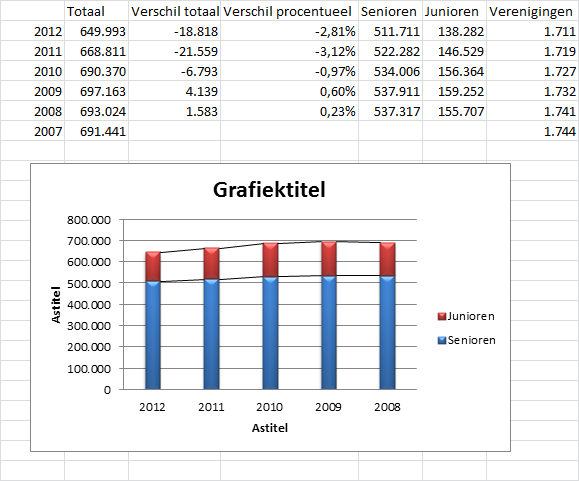 Overzicht ontwikkelingen tennisverenigingen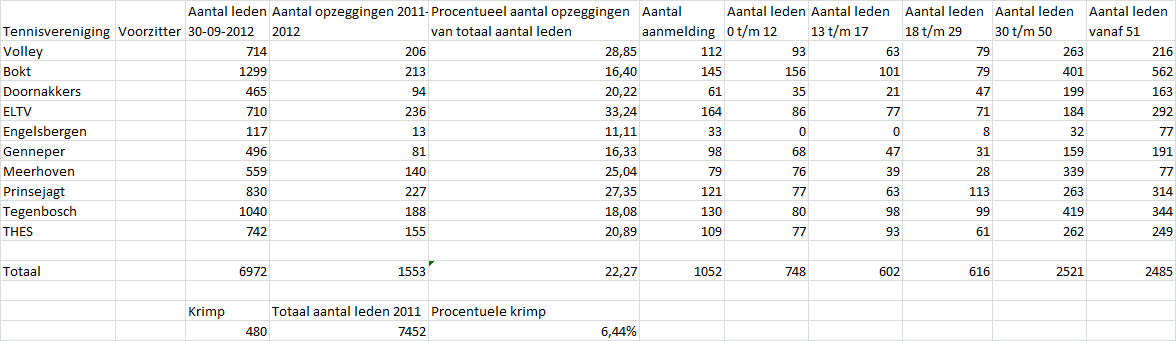 Overzicht aantal velden per vereniging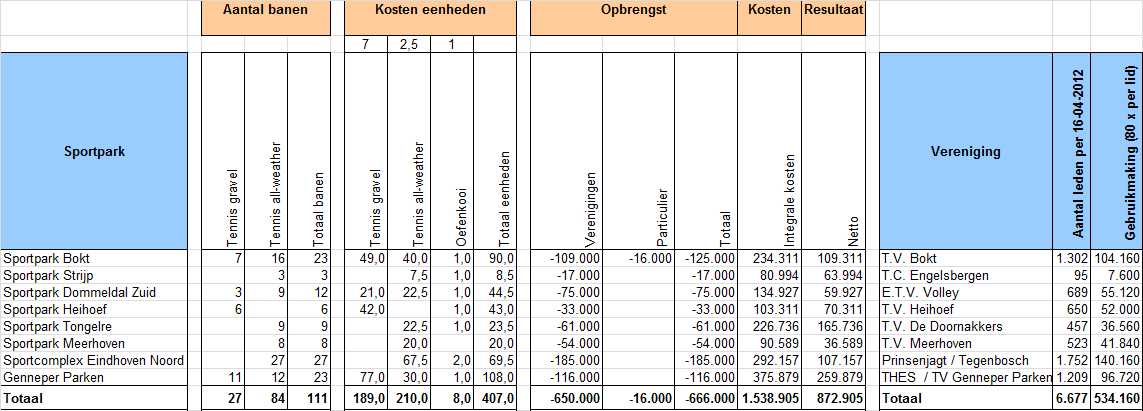 Nr.VerenigingAantal leden 30-09-2012Verschilt.o.v. 30-09-2008ProcentueelNaam voorzitter1Tegenbosch1040-184-15%Ad Verhoeven2De Doornakkers465+85+22%Jan Knijn3Tennisvereniging Meerhoven559-124-18%Vacature4Bokt1.299-254-16%Albert van de Ven5Volley714-196-21,5%Hein Wiekart6Genneper parken496+16+3%Tjeerd Vonk7Engelsbergen117-7-6%Simon Tuip8ELTV710-151-17%Erik Tappel9THES742-109-13%Monique Bertels10Prinsejagt830-291-26%Bert WolfsTotaal6.972OnderwerpTe duurTe moeilijkGeen aansluiting kunnen vindenVrienden/kennissen gestoptTe weinig tijdT.V. Meerhoven33161018Tegenbosch32318THES407515T.V. Volley516311Totaal156321952OnderwerpAndere tennis-verenigingAndere verenigingssportAndere non-verenigingssportGestopt met sportenAndersT.V. Meerhoven172130114Tegenbosch35780THES4131050T.V. Volley6101250Totaal304959294OnderwerpVriendenDoor de mediaGeinspireerd door toptennissersWervingsacties/kennismakingslesVia werkgever/bedrijfAndersT.V. Meerhoven6022600Tegenbosch2101110THES3001001T.V. Volley2710203Totaal13834914SterktesS1Goed sportklimaat in de gemeente EindhovenS2Voldoende instroom van nieuwe ledenS3Tennisscholen zorgen actief voor nieuwe ledenZwaktesZ1Uitstroom is te grootZ2Te weinig binding met (nieuwe) ledenZ3Geen duidelijke zicht op motivatie tennissersKansenK1Individualisering van de samenlevingK2KNLTB zet zich in voor het probleemK3Veel opzeggende leden zijn kort lidBedreigingenB1Commercialisering van de samenlevingB2Bezuinigingen op sector sport en bewegenB3Landelijke afname tennissersKansenKansenKansenBedreigingenBedreigingenBedreigingen1. Individualisering van de samenleving2. KNLTB zet zich in voor het probleem3. Veel opzeggende leden zijn kort lid1. Commcercialisering van de samenleving2. Bezuinigingen op sector sport en bewegen3. Landelijke afname tennissersSterktesSterktes1. Goed sportklimaat in de gemeente Eindhoven             123121SterktesSterktes2. Voldoende  instroom van nieuwe leden 121113SterktesSterktes3. Tennisscholen zorgen actief voor nieuwe leden 212122ZwaktesZwaktes1. Uitstroom is te groot223212ZwaktesZwaktes2. Te weinig binding met (nieuwe) leden232311ZwaktesZwaktes3. Geen duidelijk zicht op motivatie tennissers222111K3Veel opzeggende leden zijn kort lidS1Goed sportklimaat in de gemeente EindhovenMaak gebruik van de kennis en middelen die beschikbaar zijn bij de gemeente EindhovenK3Veel opzeggende leden zijn kort lidZ1Uitstroom is te grootDe tennisverenigingen moeten zich richten op de nieuwe leden en deze meer bindenK2KNLTB zet zich in voor het probleemZ2Te weinig binding met (nieuwe) ledenMaak gebruik van de mogelijkheden die worden aangereikt door de KNLTBB3Landelijke afname tennissersS2Voldoende instroom van nieuwe ledenDe tennisverenigingen moeten zich richten op de uitstroom van de ledenB1Commercialisering van de samenlevingZ2Te weinig binding met (nieuwe) ledenZorg voor meer binding met de nieuwe leden zodat zij niet worden weggekaapt door commerciële sportaanbiedersGesponsord afhangbordInstallatiekostenEenmalig €169OnderhoudskostenJaarlijks €169Reclamevrij afhangbordAanschaf afhangbordEenmalig €2.694InstallatiekostenEenmalig €169OnderhoudskostenJaarlijks €505OnderwerpManVrouwTotaalT.V. Meerhoven503383Tegenbosch131023THES122032T.V. Volley191433Totaal9477171Onderwerp0 t/m 12 jaar13 t/m 17 jaar18 t/m 29 jaar30 t/m 50 jaarVanaf 51 jaarTotaalT.V. Meerhoven145611183Tegenbosch02291023THES311113432T.V. Volley533101233Totaal920119337171OnderwerpJaNeeTotaalT.V. Meerhoven523183Tegenbosch15823THES92332T.V. Volley181533Totaal9477171OnderwerpJaNeeTotaalT.V. Meerhoven622183Tegenbosch15823THES141832T.V. Volley191433Totaal11061171OnderwerpGeen/lager- of basisonderwijsVMBO/MAVO/LBOHAVO/VWO (HBS, MMS)MBO (MTS, MEAO)HBO/WO (HTS, HEAO)TotaalT.V. Meerhoven14996083Tegenbosch14331223THES72631432T.V. Volley71232033Totaal16112018106171OnderwerpT.V. Meerhoven83Tegenbosch23THES32T.V. Volley33Totaal171OnderwerpGezelligheidstennisserPrestatietennisserGezondheidstennisserGelegenheidstennisserAndersTotaalT.V. Meerhoven4210915783Tegenbosch11307223THES101047132T.V. Volley16319433Totaal7926143814171OnderwerpOntspanningConditieopbouwGezondheidGezelligheidCompetitieUiterlijkSociale ContactenTotaalT.V. Meerhoven6117193121417170Tegenbosch1253740233THES164812113357T.V. Volley17941171857Totaal10635346143830317Onderwerp1 jaar2 jaar3 jaar4 jaar5 jaar6 jaar7 jaar7 jaar of langerT.V. Meerhoven22252083212Tegenbosch12632216THES66552215T.V. Volley663610110Totaal3539342286423OnderwerpVriendenDoor de mediaGeinspireerd door toptennissersWervingsacties/kennismakingslesVia werkgever/bedrijfAndersTotaalT.V. MeerhovenTegenbosch210111024THES300100132T.V. Volley271020333TotaalOnderwerp0 t/m 12 jaar13 t/m 17 jaar18 t/m 29 jaar30 t/m 50 jaarVanaf 51 jaarTotaalT.V. Meerhoven10331128082Tegenbosch1857122THES41936032T.V. Volley114710133Totaal171OnderwerpTe duurTe moeilijkGeen aansluiting kunnen vindenVrienden/kennissen gestoptTe weinig tijdT.V. Meerhoven33161018Tegenbosch32318THES407515T.V. Volley516311Totaal156321952OnderwerpTe veel verplichtingenVanwege verhuizingVanwege studieBlessure(s)Vanwege slechte bereikbaarheidFysiek niet het gewenste resultaat bereiktTotaalT.V. Meerhoven16160130196Tegenbosch01050023THES02030238T.V. Volley24051038Totaal182302613195OnderwerpAndere tennisverenigingAndere verenigingssportAndere non-verenigingssportGestopt met sportenAndersTotaalT.V. Meerhoven17213011483Tegenbosch3578023THES413105032T.V. Volley610125033Totaal304959294171OnderwerpMinder dan 1 keer per maand1-3 keer per maand1 keer per week2 keer per week3 keer per week4 keer per weekTotaalT.V. Meerhoven151437142183Tegenbosch86530123THES1161032032T.V. Volley1061321133Totaal4432652253171OnderwerpJaNeeWeet nietGeen meningTotaalT.V. Meerhoven835132783Tegenbosch935623THES9471232T.V. Volley14451033Totaal404630551711Wel naar reden opzegging gevraagd, maar verder niet op geacteerd. Gedurende lidmaatschap wel nieuwsbrieven gekregen maar daar bleef het bij                                                                                                                                                                                                                                                                                                                                                                                                                                                                                                                                                                                                                                                                                                                                                                                                                                                                                             2Meerhoven is een club voor mensen die elkaar kennen. Niet voor nieuwe mensen                                                                                                                                                                                                                                                                                                                                                                                                                                                                                                                                                                                                                                                                                                                                                                                                                                                                                                                                                            3Weinig aan klantenbinding gedaan, was een soort van kliekvorming en als alleenstaand jeugdlid dus moeilijk                                                                                                                                                                                                                                                                                                                                                                                                                                                                                                                                                                                                                                                                                                                                                                                                                                                                                                                              4Er waren verplichte bardiensten en dat stond me tegen                                                                                                                                                                                                                                                                                                                                                                                                                                                                                                                                                                                                                                                                                                                                                                                                                                                                                                                                                                                   5Ik ben verhuisd                                                                                                                                                                                                                                                                                                                                                                                                                                                                                                                                                                                                                                                                                                                                                                                                                                                                                                                                                                                                                         6Tennis vereniging kan er niks aan doen dat ik verhuisd ben. Ben ook weer meteen lid geworden van de lokale tennisvereniging in mijn nieuwe woonplaats.                                                                                                                                                                                                                                                                                                                                                                                                                                                                                                                                                                                                                                                                                                                                                                                                                                                                                  7Het was niet zo makkelijk om tennispartners te vinden en daar werd ook door de vereniging niet zo veel aan gedaan. Bij het opzeggen is er geen poging gedaan om te vragen waarom.                                                                                                                                                                                                                                                                                                                                                                                                                                                                                                                                                                                                                                                                                                                                                                                                                                                       8Geswitcht vanwege de reisafstand                                                                                                                                                                                                                                                                                                                                                                                                                                                                                                                                                                                                                                                                                                                                                                                                                                                                                                                                                                                                        9Het lid zijn van 2 verenigingen en het competitie spelen bij de ene vereniging zorgt dat je niet alles kunt doen. de verhuizing heeft er mede toe geleid om het lidmaatschap van TV Meerhoven op te zeggen, daar we verder van het park af zijn komen wonen.                                                                                                                                                                                                                                                                                                                                                                                                                                                                                                                                                                                                                                                                                                                                                                            10Slechte baan kwaliteit, kantinedienst                                                                                                                                                                                                                                                                                                                                                                                                                                                                                                                                                                                                                                                                                                                                                                                                                                                                                                                                                                                                   11Ik denk dat het goed is dat ze vaker tevredenheid peilen bij leden. Zo weet ik dat veel mensen zich storen aan de verplichte husselavonden. Daarnaast de tijden van de bardienst. De bar wordt echt open gehouden voor vaak dezelfde mensen, met name dan de latere uurtjes. Het zou voor de gemiddelde leden prima zijn als de bar op de drukke momenten open is, maar tussen 22.00 en 23.00 uur zijn het altijd dezelfde die niet naar huis willen en rond deze tijd ga je met een gezin met kinderen gewoon slapen om de dag erna weer op tijd op te staan. Natuurlijk wordt alles georganiseerd door vrijwilligers en kun je niet iedereen tevreden houden, maar ik denk dat het goed is om een kleer per jaar leden naar de mening te vragen. Op een ledenvergadering is daar nooit voldoende gelegenheid voor.                                                                                                                                                                                                                    12Ik was bij twee verenigingen lid, Meerhoven en David LLoyd Veldhoven, TV Meerhoven nooit iets van gehoord, Dvid lloyd probeert nog styeeds mij als lid terug te krijgen.                                                                                                                                                                                                                                                                                                                                                                                                                                                                                                                                                                                                                                                                                                                                                                                                                                                                13Er is niet echt iets gedaan, maar weet niet of dat iets uitgemaakt zou hebben.                                                                                                                                                                                                                                                                                                                                                                                                                                                                                                                                                                                                                                                                                                                                                                                                                                                                                                                                                          14Ieders vereniging organiseert husselavonden, activiteiten voor nieuwe leden, interne toernooien, je kunt aansluiten bij een competitieteam....genoeg mogelijkheden. Je moet er wel voor open staan.                                                                                                                                                                                                                                                                                                                                                                                                                                                                                                                                                                                                                                                                                                                                                                                                                                     15Hebben nooit geprobeerd me lid te laten blijven                                                                                                                                                                                                                                                                                                                                                                                                                                                                                                                                                                                                                                                                                                                                                                                                                                                                                                                                                                                         16ik heb me altijd welkom gevoeld bij de club en had het er sociaal wel naar mijn zin.                                                                                                                                                                                                                                                                                                                                                                                                                                                                                                                                                                                                                                                                                                                                                                                                                                                                                                                                                    17Ik had tijdelijk bevriezing aangevraagd vanwege m'n zwangerschap maar dat was niet mogelijk. Ik heb dus gedurende m'n gehele zwangerschap contributie betaald zonder te kunnen tennissen. Vind dat zo klant onvriendelijk dat ik heb opgezegd.                                                                                                                                                                                                                                                                                                                                                                                                                                                                                                                                                                                                                                                                                                                                                                                          18Ik vind het een elitaire club. Ik zag bestuursleden zich gedragen als elitaire haantjes, een beetje verheven doen tov anderen. Alsof ze eigenaar van de club waren,                                                                                                                                                                                                                                                                                                                                                                                                                                                                                                                                                                                                                                                                                                                                                                                                                                                                     19Begrijpelijk, want tennisvereniging was nog in opstartfase.                                                                                                                                                                                                                                                                                                                                                                                                                                                                                                                                                                                                                                                                                                                                                                                                                                                                                                                                                                             20Nee                                                                                                                                                                                                                                                                                                                                                                                                                                                                                                                                                                                                                                                                                                                                                                                                                                                                                                                                                                                                                                     21Nooit meer iets van gehoord                                                                                                                                                                                                                                                                                                                                                                                                                                                                                                                                                                                                                                                                                                                                                                                                                                                                                                                                                                                                             22De club heeft mij zo tegengewerkt dat ik uit frustratie over de gang van zaken mijn lidmaatschap heb opgezegd. Belachelijke gang van zaken bij de club.                                                                                                                                                                                                                                                                                                                                                                                                                                                                                                                                                                                                                                                                                                                                                                                                                                                                                 23Nee                                                                                                                                                                                                                                                                                                                                                                                                                                                                                                                                                                                                                                                                                                                                                                                                                                                                                                                                                                                                                                     24Ik ben verhuisd. Daar kan een vereniging niets aan doen dat ze je dan kwijtraken.                                                                                                                                                                                                                                                                                                                                                                                                                                                                                                                                                                                                                                                                                                                                                                                                                                                                                                                                                       25ik wilde niet deelnemen aan de verplichte bardienst. vind dat je dit ook moet kunnen afkopen oid. Werd zonder overleg vastgelegd en is niet haalbaar met eigen bedrijf.                                                                                                                                                                                                                                                                                                                                                                                                                                                                                                                                                                                                                                                                                                                                                                                                                                                                 26In verband met tijdgebrek en een klein kind kon ik maar 1 keer in de week tennissen en had ik tennisles. Vond ik wel leuk, maar door blessure heb ik op moeten zeggen. Nu is de blessure zo goed als over..... maar heb niet de behoefte weer te gaan tennissen. Misschien als ik samen met iemand anders zou kunnen gaan.... ??? die ik goed ken.... maar kom oorspronkelijk niet uit Eindhoven dus alleen contacten waar ik nu woon en via school.                                                                                                                                                                                                                                                                                                                                                                                                                                                                                                                                                                                    27Hebben niets gedaan, hebben zelfs meegewerkt om op te zeggen. Een van de regels die ze hanteren, vrijwillig bardienst draaien, was niet vrijwillig, zelfs een datum kiezen wanneer iemand beschikbaar was zat er niet in. Kreeg een mail zonder te vragen of ik kon of uberhaupt wel wou draaien met vastgestelde datums en indien ik op die datum niet beschikbaar was maar met een ander iets moest regelen. Vrijwillig betekent bij mij dat ik aangeef bar dienst te willen draaien en dan ook nog op een moment dat het mij schikt. Dit was voor mij de belangrijkste reden om bij TV Meerhoven te stoppen.                                                                                                                                                                                                                                                                                                                                                                                                                         28De docente had mijns inziens niet de capaciteiten tot lesgeven. Er zijn met mij meer mensen opgestapt. Tijdens de les werden er vervelende opmerking door de docent richting mij en ook anderen gemaakt, omdat ons niveau achter liep op de rest van de groep. Ook andere (betere spelers) leden uit de groep deden hier na verloop van tijd aan mee. Uiteindelijk ging ik erin mee dat een balsport niks voor mij was en ben ik gestopt, ik ging met teginzin naar elke les en dat hoort natuurlijk niet de bedoeling te zijn. Erg jammer, want ik had het tennissen graag onder de knie willen krijgen.                                                                                                                                                                                                                                                                                                                                                                                                                               29Als je geblesseerd bent, dan kun je als vereniging moeilijk gaan pushen om lid te blijven. Zeker als het een chronische blessure is. Ze hebben er niks aan gedaan, maar wat kunnen zij eraan doen?                                                                                                                                                                                                                                                                                                                                                                                                                                                                                                                                                                                                                                                                                                                                                                                                                                      30Weinig interactie en veel wisselingen in het bestuur                                                                                                                                                                                                                                                                                                                                                                                                                                                                                                                                                                                                                                                                                                                                                                                                                                                                                                                                                                                    31Nooit meer iets van gehoord                                                                                                                                                                                                                                                                                                                                                                                                                                                                                                                                                                                                                                                                                                                                                                                                                                                                                                                                                                                                             32Miste de aansluiting als nieuw lid. Had een te hoog niveau voor recreatietennis(tosavond).                                                                                                                                                                                                                                                                                                                                                                                                                                                                                                                                                                                                                                                                                                                                                                                                                                                                                                                                              33ik denk dat ze niks aan mijn klachten konden doen dus ook niet echt invloed hadden op mijn besluit                                                                                                                                                                                                                                                                                                                                                                                                                                                                                                                                                                                                                                                                                                                                                                                                                                                                                                                                      34Ze deden niets                                                                                                                                                                                                                                                                                                                                                                                                                                                                                                                                                                                                                                                                                                                                                                                                                                                                                                                                                                                                                          35ken niemand van het bestuurd; alleen degene die de bardienst heeft uitgelegd.                                                                                                                                                                                                                                                                                                                                                                                                                                                                                                                                                                                                                                                                                                                                                                                                                                                                                                                                                           36Was alleen tennisles                                                                                                                                                                                                                                                                                                                                                                                                                                                                                                                                                                                                                                                                                                                                                                                                                                                                                                                                                                                                                    37Op zich heeft vereniging wel moeite gedaan om mij lid te laten blijven. O.a. andere leden (leeftijdsgenoten) gebeld voor inschrijven van toernooien.                                                                                                                                                                                                                                                                                                                                                                                                                                                                                                                                                                                                                                                                                                                                                                                                                                                                                    38mijn afmelding is als kennisgeving aangenomen, verder geen actie ondernomen                                                                                                                                                                                                                                                                                                                                                                                                                                                                                                                                                                                                                                                                                                                                                                                                                                                                                                                                                             39Er waren voldoende activiteiten om je jaarlijks in te schrijven, dus daar doen ze echt veel aan. Maar ze hebben niet meer gebeld of we nog lid wilden blijven, toen we ons afgemeld hadden.                                                                                                                                                                                                                                                                                                                                                                                                                                                                                                                                                                                                                                                                                                                                                                                                                                             40Geen reactie gehad na mijn opzegging                                                                                                                                                                                                                                                                                                                                                                                                                                                                                                                                                                                                                                                                                                                                                                                                                                                                                                                                                                                                    41Ze hebben alleen een mail gestuurd om te vragen naar de reden van opzegging. Die hebben we doorgegeven en daarna niet meer van vernomen                                                                                                                                                                                                                                                                                                                                                                                                                                                                                                                                                                                                                                                                                                                                                                                                                                                                                                 42Geen direct contact meer na opzegging over de redenen. Geen aangepast beleid qua bardiensten wat voor mij de reden was tot opzegging over te gaan.                                                                                                                                                                                                                                                                                                                                                                                                                                                                                                                                                                                                                                                                                                                                                                                                                                                                                      43Groep bestond ongeveer 25 mensen (mannen en vrouwen), maar viel uiteen door blessures, ziekte, zelfs overlijden (leeftijd). Aangezien vut en prepensioen niet meer voor komt, is er dus geen aanwas in deze leeftijdsgroep.  Het groepje bestaat nog wel, ongeveer 5 personen? Vanuit de vereniging heb ik geen enkel initiatief bemerkt  om hier en oplossing voor te vinden.                                                                                                                                                                                                                                                                                                                                                                                                                                                                                                                                                                                                                                                          44Ik zat op les en de groep werd steeds kleiner. Vanuit de vereniging  heb ik toen niets gehoord                                                                                                                                                                                                                                                                                                                                                                                                                                                                                                                                                                                                                                                                                                                                                                                                                                                                                                                                          45ze ondernamen niets maar ik had er ook geen behoefte meer aan, ik paste niet in de groep waarin de tennis lessen gegeven werden. Dat was toen wel jammer dat daar niet op in gespeelt werd door de tennis trainster. Nadat ik gestopt ben ben ik gaan zwemmen wat mij tot op heden heel goed bevalt.                                                                                                                                                                                                                                                                                                                                                                                                                                                                                                                                                                                                                                                                                                                                    46Ten minste een gesprek aangaan of mail sturen                                                                                                                                                                                                                                                                                                                                                                                                                                                                                                                                                                                                                                                                                                                                                                                                                                                                                                                                                                                           47NVT ivm blessure                                                                                                                                                                                                                                                                                                                                                                                                                                                                                                                                                                                                                                                                                                                                                                                                                                                                                                                                                                                                                        48Ik ben weg gegaan bij TV Meerhoven vanwege de banen. Frenchcourt was niet het type ondergrond waar ik prettig op speelde. Tevens ben ik zelf verhuisd naar Veldhoven en kende in al spelers bij Metzpoint. De overstap was dus logisch.                                                                                                                                                                                                                                                                                                                                                                                                                                                                                                                                                                                                                                                                                                                                                                                                 49Ze hebben niks gedaan                                                                                                                                                                                                                                                                                                                                                                                                                                                                                                                                                                                                                                                                                                                                                                                                                                                                                                                                                                                                                   1Ik heb nog enkele jaren de TC gtedaan als "rustend lid".2Het was mijn eigen keuze ivm tijdgebrek om op de slapend lid lijst te worden geplaatst. Heb dit overlegd met een bestuurslid van de tennisvereniging en toen mijn 3e jaar op deze lijst aanbrak heb ik besloten dat inmiddels mijn andere sport golf veel tijd gebruikt en zal blijven gebruiken dus besloten mijn lidmaatschap voor tennis te beëindigen. Deze opzegging is door de vereniging ontvangen en er is hiervan een bevestiging gestuurd.Het was mijn eigen keuze ivm tijdgebrek om op de slapend lid lijst te worden geplaatst. Heb dit overlegd met een bestuurslid van de tennisvereniging en toen mijn 3e jaar op deze lijst aanbrak heb ik besloten dat inmiddels mijn andere sport golf veel tijd gebruikt en zal blijven gebruiken dus besloten mijn lidmaatschap voor tennis te beëindigen. Deze opzegging is door de vereniging ontvangen en er is hiervan een bevestiging gestuurd.3het lag niet aan de vereniginghet lag niet aan de vereniging4Hebben me een jaar langer gehouden dan ik zelf van plan wasHebben me een jaar langer gehouden dan ik zelf van plan was5nooit naar een reden gevraagdnooit naar een reden gevraagd6- Op niveau 8 en 9 tennissen toch relatief veel oudere vrouwen. Je wint hier erg gemakkelijk van omdat hun conditie niet zo goed is.   - De kosten voor een tennistraining zijn relatief hoog.- Op niveau 8 en 9 tennissen toch relatief veel oudere vrouwen. Je wint hier erg gemakkelijk van omdat hun conditie niet zo goed is.   - De kosten voor een tennistraining zijn relatief hoog.1geen lessen beschikbaar vind ik een tekortkoming van de vereniging, geen banen op zondag eveneens. verder had ik zelf wat meer op zoek kunnen gaan via de club naar passende tennispartners (qua tennisniveau) 2Gevraagd maar de reden en begrip getoont. Verder aangeboden om terug te komen zodra het beter ging met mijn blessure. 3Ik vul dit in namens mijn zoon. Hij had het niet meer naar zijn zin en dat had met name te maken met het groepje waar hij mee tenniste. Ik kan niet beoordelen of de club daar wat aan had kunnen doen. 4Eigen keuze om te stoppen 5Leegloop jeugdleden. Vaak ideeën geopperd bij diverse bestuursleden maar daar is nooit niets mee gedaan. 6Leuke club 7zij konden het niet helpen dat ik geen tijd meer had. 8Ben lid geworden van David Lloyd daar is mogelijkheid tot binnentennis 9ik vul deze enquete in voor mijn dochter omdat zij is gestopt. Ik niet. Ik denk dat THES wel her probleem kende maar niet bij machte was om er iets aan te doen 10Weinig activiteiten voor de jeugd die de top net niet haalt. Jeugdcommissie deed wel inspanningen, maar niemand deed daar aan mee. 11Er is geen contact meer geweest 12Er is helemaal niets gedaan, maar anders was ik ook geen lid gebleven. 13Er is geen contact geweest 14Genoeg aanbod van toernooien, vind het ook wel gezellig en ben ook nog captain van team van mijn zoon, maar heb gewoon teveel andere dingen te doen 1Ik had voor mijzelf al besloten om te stoppen en netjes uitgelegd waarom, dit is gerespecteerd en men had mij niet moeten pushen om alsnog te blijven dus dit is goed zo.                                                                                                                                                                                                                                                                                                                                                                                                                                                                                                                                                                                                                                                                                                                                                                                                                                                               2Na een duidelijke brief van ons aan de vereniging waarin wij aangaven dat Jasmine geen tijd meer had voor tennis (ivm 3 x per week zwemtraining + wedstrijden) Hebben wij netjes een bericht terug gehad dat het geregeld zou worden.                                                                                                                                                                                                                                                                                                                                                                                                                                                                                                                                                                                                                                                                                                                                                                                                   3Trainer blijft contact zoeken ivm blessure                                                                                                                                                                                                                                                                                                                                                                                                                                                                                                                                                                                                                                                                                                                                                                                                                                                                                                                                                                                              4Het is simpel...ik was eigenlijk slapend lid bij volley, maar tenniste bij Thes (competitie). na een aantal jaren wel contributie te betalen maar niet daar te tennissen heb ik besloten mijn lidmaatschap op te zeggen                                                                                                                                                                                                                                                                                                                                                                                                                                                                                                                                                                                                                                                                                                                                                                                                                 5Als je geen competitie speelt, is het lastig om aansluiting te vinden. Ben met blessure slapend lid geworden, nooit meer iets van gehoord                                                                                                                                                                                                                                                                                                                                                                                                                                                                                                                                                                                                                                                                                                                                                                                                                                                                                               6gevraagd waarom ik stopte                                                                                                                                                                                                                                                                                                                                                                                                                                                                                                                                                                                                                                                                                                                                                                                                                                                                                                                                                                                                               7Zelf keuze gemaakt                                                                                                                                                                                                                                                                                                                                                                                                                                                                                                                                                                                                                                                                                                                                                                                                                                                                                                                                                                                                                      8Contact blijven houden met de trainer                                                                                                                                                                                                                                                                                                                                                                                                                                                                                                                                                                                                                                                                                                                                                                                                                                                                                                                                                                                                   9ik was lid van 2 ver. en ik heb mijn vaste maatje bij tvgp  en bij volley deed ik alleen mee aan de onderlinge                                                                                                                                                                                                                                                                                                                                                                                                                                                                                                                                                                                                                                                                                                                                                                                                                                                                                                                          10nvt ivm verhuizing                                                                                                                                                                                                                                                                                                                                                                                                                                                                                                                                                                                                                                                                                                                                                                                                                                                                                                                                                                                                                      11Vereniging heeft hier niets aan gedaan                                                                                                                                                                                                                                                                                                                                                                                                                                                                                                                                                                                                                                                                                                                                                                                                                                                                                                                                                                                                  12Ik ben verhuist anders was ik zeker lid gebleven (en mijn zoon ook) want we hadden het prima naar onze zin !!                                                                                                                                                                                                                                                                                                                                                                                                                                                                                                                                                                                                                                                                                                                                                                                                                                                                                                                           13de vraag is op mij niet van toepassing tgv lichamelijke beperkingen                                                                                                                                                                                                                                                                                                                                                                                                                                                                                                                                                                                                                                                                                                                                                                                                                                                                                                                                                                     14Met name via tennisleraren en activiteiten                                                                                                                                                                                                                                                                                                                                                                                                                                                                                                                                                                                                                                                                                                                                                                                                                                                                                                                                                                                              15locatie kan men niet veranderen                                                                                                                                                                                                                                                                                                                                                                                                                                                                                                                                                                                                                                                                                                                                                                                                                                                                                                                                                                                                         16geen actieve pogingen gedaan om aansluiting te zoeken/vinden bij overige leden                                                                                                                                                                                                                                                                                                                                                                                                                                                                                                                                                                                                                                                                                                                                                                                                                                                                                                                                                          17ETV Volley organiseerde veel voor haar jeugdleden. Het probleem was dat in mijn jaar weinig kinderen van mijn leeftijd waren. Dit maakte het voor Volley ook lastig om bijvoorbeeld competitieteams samen te stellen.                                                                                                                                                                                                                                                                                                                                                                                                                                                                                                                                                                                                                                                                                                                                                                                                                   18Niets gedaan                                                                                                                                                                                                                                                                                                                                                                                                                                                                                                                                                                                                                                                                                                                                                                                                                                                                                                                                                                                                                            19Aangegeven trainingspartners op gelijk of beter niveau te willen, maar kreeg slechtere                                                                                                                                                                                                                                                                                                                                                                                                                                                                                                                                                                                                                                                                                                                                                                                                                                                                                                                                                  OnderwerpZorgen voor minder verplichtingenBeter welkom heten als nieuw lid zijndeContributie verlagenNiveau beter afstemmenErvoor zorgen dat nieuwe leden met elkaar in contact komenZorgen voor een uitgebreider aanbod (bespanning, sauna, etc)Uitgebreider trainingsaanbodMeer evenementen op de verenigingAndere vorm van lidmaatschap aanbiedenZorgen voor meer gezelligheid in de kantineAanbieden van meerdere soorten sporten, bijv. PaddleTotaalT.V. Meerhoven321195272521030106Tegenbosch0211300040011THES0233214151022T.V. Volley3123411060021Totaal351615123641032540160OnderwerpJaNeeWeet nietTotaalT.V. Meerhoven38192683Tegenbosch651223THES1141732T.V. Volley1481133Totaal6936661711Teveel verplichtingen, te duur geworden wegens financiële toestanden2Te weinig tijd, brengt verplichtingen met zich mee                                                                                                                                                                                                                                                                                                                                                                                                                                                                                                                                                                                                                                                                                                                                                                                                                                                                                                                                                                                      3De prijs en tijd                                                                                                                                                                                                                                                                                                                                                                                                                                                                                                                                                                                                                                                                                                                                                                                                                                                                                                                                                                                                                        4Geen tijd, verplichte bardiensten                                                                                                                                                                                                                                                                                                                                                                                                                                                                                                                                                                                                                                                                                                                                                                                                                                                                                                                                                                                                       5Geen idee                                                                                                                                                                                                                                                                                                                                                                                                                                                                                                                                                                                                                                                                                                                                                                                                                                                                                                                                                                                                                               6Geen idee. Ik wilde graag trainen. Om dat te kunnen doen moet je lid worden en contributie betalen. De kosten van de training PLUS contributie vond ik hoog. Aangezien ik maar weinig ging tennissen buiten de training om. Dit in combinatie met zwangerschap deed mij besluiten te stoppen.                                                                                                                                                                                                                                                                                                                                                                                                                                                                                                                                                                                                                                                                                                                                           7Het kost veel tijd om even een uurtje te sporten ivm wachttijden voor een baan. Bardiensten                                                                                                                                                                                                                                                                                                                                                                                                                                                                                                                                                                                                                                                                                                                                                                                                                                                                                                                                             8"Geen maatje kunnen vinden. Ik heb geen tijd voor competitie en ook veel toernooien kan ik niet gegarandeerd aanwezig zijn vanwege vakantie / werk."                                                                                                                                                                                                                                                                                                                                                                                                                                                                                                                                                                                                                                                                                                                                                                                                                                                                                    9"Bij ons speelde de verplichte bardienst. En nooit uitleg gekregen wat de mogelijkheden zijn om met andere te tennissen."                                                                                                                                                                                                                                                                                                                                                                                                                                                                                                                                                                                                                                                                                                                                                                                                                                                                                                               10Bezuinigingen crisis                                                                                                                                                                                                                                                                                                                                                                                                                                                                                                                                                                                                                                                                                                                                                                                                                                                                                                                                                                                                                    11ik denk dat mensen die te weinig tennissen hun abonnement opzeggen. Vaak bleven vroeger mensen toch nog lid en pakten het later weer op. Nu speelt het gezelligheidselement steeds minder en zeggen mensen die niet spelen hun abonnement op                                                                                                                                                                                                                                                                                                                                                                                                                                                                                                                                                                                                                                                                                                                                                                                             12Veel alternatieven                                                                                                                                                                                                                                                                                                                                                                                                                                                                                                                                                                                                                                                                                                                                                                                                                                                                                                                                                                                                                      13Ontbreken van tennismuur, te winderig, eerst gingen mensen ook weg vanwege het kunstgras, maar n aantal zijn nu vervangen door beter materiaal                                                                                                                                                                                                                                                                                                                                                                                                                                                                                                                                                                                                                                                                                                                                                                                                                                                                                          14Te duur, niet de vereniging maar de lessen die je erbij nodig hebt en veel geld voor moet betalen, dat zou bij de contributie inbegrepen moeten zijn, en door bv mensen van de club zelf gegeven moeten worden.                                                                                                                                                                                                                                                                                                                                                                                                                                                                                                                                                                                                                                                                                                                                                                                                                         15Ik heb dus opgezegd wegens te weinig tennis maar ook door de komst van kleine kinderen. Daardoor kon ik niet meer tennissen samen met mijn vriendin. Nogmaals, nu willen we met het gezin best lid worden, maar het is lekker als de kinderen dan lekker tegen een muur aan kunnen slaan. Wellicht krijgen ze er dan ook plezier in.                                                                                                                                                                                                                                                                                                                                                                                                                                                                                                                                                                                                                                                                                                    16Motivatie, geen tijd, verhuizing, blessures,  vaste tennismaatjes vallen weg                                                                                                                                                                                                                                                                                                                                                                                                                                                                                                                                                                                                                                                                                                                                                                                                                                                                                                                                                            17Wellicht minder binding. Iedereen gaat kijken wat hem/haar het beste ligt. Ligt niet specifiek aan de vereniging.                                                                                                                                                                                                                                                                                                                                                                                                                                                                                                                                                                                                                                                                                                                                                                                                                                                                                                                       18Kosten. In tijden van een economische crisis gaan mensen keuzes maken. Zelf ben ik een tijd lang bij 2 verenigingen lid geweest. In mijn woonplaats en bij tv meerhoven. Ik ben nu lid bij uitsluitend de vereniging in mijn woonplaats.                                                                                                                                                                                                                                                                                                                                                                                                                                                                                                                                                                                                                                                                                                                                                                                                19De tv in Meerhoven heeft veel onaardige mensen in het bestuur en te veel regels waar ze mensen mee willen verplichten zoals bardiensten draaien. Ik vindt t belachelijk dat ik contributie moet betalen en ook nog verplicht twee bardiensten moet draaien terwijl ik full time werk. De tv Meerhoven heeft veel ouderen (die niet meer werken) die van anderen teveel eisen,                                                                                                                                                                                                                                                                                                                                                                                                                                                                                                                                                                                                                                                           20Vaak te duur (bezuiniging) en de verplichte bardienst was ook zeker een rede en als je niet kon of kwam opdagen kreeg men een boete of moest je het inhalen. Ik had daar geen tijd voor en geen zin in.                                                                                                                                                                                                                                                                                                                                                                                                                                                                                                                                                                                                                                                                                                                                                                                                                                 21In het geval van deze club het gebrek aan flexibiliteit. Zowel in het plannen/ verzetten van wedstrijden, als het meedenken, als iemand echt niet in staat is om aan de verplichtingen te voldoen op de door de club aangedragen momenten.                                                                                                                                                                                                                                                                                                                                                                                                                                                                                                                                                                                                                                                                                                                                                                                              22Verhuizing                                                                                                                                                                                                                                                                                                                                                                                                                                                                                                                                                                                                                                                                                                                                                                                                                                                                                                                                                                                                                              23Vroeger waren veel mensen lid van 2 verenigingen, dat wordt nu minder. Ook bij verenigingen buiten Eindhoven is deze trend zichtbaar                                                                                                                                                                                                                                                                                                                                                                                                                                                                                                                                                                                                                                                                                                                                                                                                                                                                                                    24Tennis boeide net niet voldoende                                                                                                                                                                                                                                                                                                                                                                                                                                                                                                                                                                                                                                                                                                                                                                                                                                                                                                                                                                                                        25Ik denk dat het een beetje een kliekvorming is.....Als je mee wil doen met een tournooi moet je tussentijds soms lang wachten en dit is niet aan mij besteed. Vind ik zonde van mijn tijd.                                                                                                                                                                                                                                                                                                                                                                                                                                                                                                                                                                                                                                                                                                                                                                                                                                              26Crisis, kan het me niet voorstellen maar kan een reden zijn                                                                                                                                                                                                                                                                                                                                                                                                                                                                                                                                                                                                                                                                                                                                                                                                                                                                                                                                                                             27Ik heb geen idee.Bij mijn vereniging weet ik dat de docente een manier van lesgeven had de niet bij iedereen aansloeg                                                                                                                                                                                                                                                                                                                                                                                                                                                                                                                                                                                                                                                                                                                                                                                                                                                                                                                   28Nu praat ik over mezelf:Vrienden waar ik mee tenniste zijn verhuisd/samen gaan wonen, dus er bleef niet veel meer over. Ook is gezelligheid belangrijk, dat er geen groepjes gevormd worden zodat het allemaal wat gemoedelijker is                                                                                                                                                                                                                                                                                                                                                                                                                                                                                                                                                                                                                                                                                                                                                                                                     29Geen jeugdcompetitie die van de grond komt, toen waren de banen slecht                                                                                                                                                                                                                                                                                                                                                                                                                                                                                                                                                                                                                                                                                                                                                                                                                                                                                                                                                                  30Prijs (crisis), verplichte bardienst, vaste/harde kern die overal stempel op drukt en er niet bij horen (of na heel veel moeite), blessure, geen fijne banen.                                                                                                                                                                                                                                                                                                                                                                                                                                                                                                                                                                                                                                                                                                                                                                                                                                                                           31Tijdsgebrek. En je hebt altijd 2 personen nodig die op hetzelfde moment moeten kunnen spelen. + de verplichtingen van de bardienst. Ik ben 18 jaar lid geweest bij HTC son. Hierna naar veldhoven verhuist met een tussenstop. Je zou in je onderzoek ook de vraag kunnen stellen of je lid bent geweest bij een andere club buiten eindhoven.                                                                                                                                                                                                                                                                                                                                                                                                                                                                                                                                                                                                                                                                                          32ik denk dat mensen stoppen met sporten vanwege drukte.                                                                                                                                                                                                                                                                                                                                                                                                                                                                                                                                                                                                                                                                                                                                                                                                                                                                                                                                                                                  33Verplichtingen die erbij zitten(bardiensten)                                                                                                                                                                                                                                                                                                                                                                                                                                                                                                                                                                                                                                                                                                                                                                                                                                                                                                                                                                                            34Weet ik niet                                                                                                                                                                                                                                                                                                                                                                                                                                                                                                                                                                                                                                                                                                                                                                                                                                                                                                                                                                                                                            35Ik heb mijn lidmaatschap voor een periode van 6 maanden opgezegd, maar toch weer lid geworden. Ik volg geen tennisles meer i.v.m. indeling leeftijds groepen, maar tennis nu 1x per week met een vriend(in) omdat ik tennis heel leuk vind om te doen.                                                                                                                                                                                                                                                                                                                                                                                                                                                                                                                                                                                                                                                                                                                                                                                  36druk met werk en gezin. met name competitieverplichtingen in het weekend (hele dag van huis weg) in combinatie met gezin met 3 kinderen was voor mij teveel.                                                                                                                                                                                                                                                                                                                                                                                                                                                                                                                                                                                                                                                                                                                                                                                                                                                                            37Geen idee                                                                                                                                                                                                                                                                                                                                                                                                                                                                                                                                                                                                                                                                                                                                                                                                                                                                                                                                                                                                                               38Te veel verplichtingen en te individueel                                                                                                                                                                                                                                                                                                                                                                                                                                                                                                                                                                                                                                                                                                                                                                                                                                                                                                                                                                                                39te weinig banen vrij als men wil spelen, onderling niet goed met elkaar overweg kunnen.                                                                                                                                                                                                                                                                                                                                                                                                                                                                                                                                                                                                                                                                                                                                                                                                                                                                                                                                                 40gemis gezelligheid, andere verwachtingen, moeilijk tussen mensen/groepen komen                                                                                                                                                                                                                                                                                                                                                                                                                                                                                                                                                                                                                                                                                                                                                                                                                                                                                                                                                          41Verhuizingen/ drukke tijden                                                                                                                                                                                                                                                                                                                                                                                                                                                                                                                                                                                                                                                                                                                                                                                                                                                                                                                                                                                                             42Was veel kliekvorming, moeilijk om tussen te komen. weet ook niet of ik ertussen wilde komen... niet helemaal mijn mensen                                                                                                                                                                                                                                                                                                                                                                                                                                                                                                                                                                                                                                                                                                                                                                                                                                                                                                               1Tijd, geld                                                                                                                                                                                                                                                                                                                                                                                                                                                                                                                                                                                                                                                                                                                                                                                                                                                                                                                                                                                                                              2Geen leeftijdgenoten die hetzelfde niveau spelen                                                                                                                                                                                                                                                                                                                                                                                                                                                                                                                                                                                                                                                                                                                                                                                                                                                                                                                                                                                        3Het kunstgras is voor vele ervaren tennissers van nivo 5 en hoger een doorn in het oog. Verder vinden veel personen dat het generen van winst uit de eigen baromzet niet gepast is. Eigen mensen die al veel doen voor de club en nog eens veel omzet van de bar genereren moeten het verlies van de hele club ophoesten. Dit klopt niet.                                                                                                                                                                                                                                                                                                                                                                                                                                                                                                                                                                                                                                                                                               4geen tijd meer hebben                                                                                                                                                                                                                                                                                                                                                                                                                                                                                                                                                                                                                                                                                                                                                                                                                                                                                                                                                                                                                   5Door de individualisering van de maatschappij willen mensen niet meer gebonden zijn aan een club.                                                                                                                                                                                                                                                                                                                                                                                                                                                                                                                                                                                                                                                                                                                                                                                                                                                                                                                                       6Te weinig tijd                                                                                                                                                                                                                                                                                                                                                                                                                                                                                                                                                                                                                                                                                                                                                                                                                                                                                                                                                                                                                          7ik was lid bij twee verenigingen, nu nog bij 1 (TV Bokt, daar heb ik nog steeds les en speel af en toe competitie). Het was te duur om ook nog bij TV Tegenbosch als lid ingeschreven te zijn.                                                                                                                                                                                                                                                                                                                                                                                                                                                                                                                                                                                                                                                                                                                                                                                                                                          8te duur??                                                                                                                                                                                                                                                                                                                                                                                                                                                                                                                                                                                                                                                                                                                                                                                                                                                                                                                                                                                                                               9ontslag, te duur, andere extra uitgaven                                                                                                                                                                                                                                                                                                                                                                                                                                                                                                                                                                                                                                                                                                                                                                                                                                                                                                                                                                                                 10Voor mij zelf was het te duur in verhouding tot de keren dat ik ging tennissen. Als er bv een 10 rittenkaart voor een seizoen zou zijn voor een gereduceerd tarief zou ik me misschien wel weer aanmelden. Heb de afgelopen jaren ook tennisles gehad via sportbericht de karpen ook om aansluiting te vinden als nieuw lid vond ik. Moeilijk gaan                                                                                                                                                                                                                                                                                                                                                                                                                                                                                                                                                                                                                                                                                      1"Als ik dat zou weten dan had je dit onderzoek gelijk kunnen afronden. Ik denk: verhuizing, tijd , geld, geen zin meer in tennis, andere sport die leuker is, blessure..... 2Tennislessen voor de kinderen hadden niet de gewenste kwaliteit 3Ik neem aan dat de crises icm het lidmaatschap cq contributie ook een rol zou kunnen spelen. 4Te druk 5"Slechte communicatie, op het laatste nippertje. Vaak wordt gedacht dat iedereen het wel weet.....Contributie en lesgeld in verhouding duur tot andere verenigingen 6te druk 7te druk 8te druk met school en andere sport (veel trainen) 9te druk met school en andere sport 10Geen ritme in bezoek tennisbaan. Dan komt het er al snel niet meer van! 11Heel verschillend 12Teamsport trekt veel jeugd weg bij tennis. Steeds meer minder jeugd, dus minder interessant en gezellig om te blijven tennissen. Niemand gaat voor de gezelligheid 'rondhangen' op de baan, dus kies je andere dingen. 13Idd weinig tijd 14De trainingstijden (bij de jeugd) zijn afgestemd op de lesuren van basisschoolleerlingen, middelbare school-leerlingen zoals ik hebben dan vaak nog les. Er kunnen bij het aanmelden voor de training maar een paar tijden worden opgegeven als 'liever niet', maar voor mij in ieder geval waren er maar een paar tijden waarop ik wel kon trainen. 15te weinig gaan tov contributiegeld. Misschien is een soort 10 rittenkaart een idee die veel goedkoper is dan de huidige contributie. 1Financieel en te weinig tijd                                                                                                                                                                                                                                                                                                                                                                                                                                                                                                                                                                                                                                                                                                                                                                                                                                                                                                                                                                                                            2Kosten??                                                                                                                                                                                                                                                                                                                                                                                                                                                                                                                                                                                                                                                                                                                                                                                                                                                                                                                                                                                                                                3Ik vermoed kostenaspect                                                                                                                                                                                                                                                                                                                                                                                                                                                                                                                                                                                                                                                                                                                                                                                                                                                                                                                                                                                                                 4geld!!!crisis                                                                                                                                                                                                                                                                                                                                                                                                                                                                                                                                                                                                                                                                                                                                                                                                                                                                                                                                                                                                                           5Te veel keuzemogelijkheden                                                                                                                                                                                                                                                                                                                                                                                                                                                                                                                                                                                                                                                                                                                                                                                                                                                                                                                                                                                                              6Te veel andere verplichtingen                                                                                                                                                                                                                                                                                                                                                                                                                                                                                                                                                                                                                                                                                                                                                                                                                                                                                                                                                                                                           7Dan vul ik het in voor anderen...lastig. Afweging tussen tijd/plezier en kosten lijkt me voor de hand liggen (geldt voor mij). Uitgekeken zijn op de sfeer, zou kunnen.                                                                                                                                                                                                                                                                                                                                                                                                                                                                                                                                                                                                                                                                                                                                                                                                                                                                 8De jeugd gaat elders studeren, de slechte economie, duur abonnement.                                                                                                                                                                                                                                                                                                                                                                                                                                                                                                                                                                                                                                                                                                                                                                                                                                                                                                                                                                    9Geen idee, tennis is leuk alleen moet je er wel tijd voor vrij maken. Ik verwacht wel dat ik ergens deze zomer weer lid wordt van een club in de buurt.                                                                                                                                                                                                                                                                                                                                                                                                                                                                                                                                                                                                                                                                                                                                                                                                                                                                                 10Geen aansluiting, te veel gericht op presteren, te duur                                                                                                                                                                                                                                                                                                                                                                                                                                                                                                                                                                                                                                                                                                                                                                                                                                                                                                                                                                                 11Duur, bargelden                                                                                                                                                                                                                                                                                                                                                                                                                                                                                                                                                                                                                                                                                                                                                                                                                                                                                                                                                                                                                         12Te druk met allerlei andere bezigheden, sport, werk, vrienden, kind dat stop met tennissen, vrienden die stoppen met tennissen                                                                                                                                                                                                                                                                                                                                                                                                                                                                                                                                                                                                                                                                                                                                                                                                                                                                                                          13Waatschijnlijk financieel, wat in ons geval niet was                                                                                                                                                                                                                                                                                                                                                                                                                                                                                                                                                                                                                                                                                                                                                                                                                                                                                                                                                                                    14Iedereen doet zoveel dingen in zijn vrije tijd en wil ook alles doen                                                                                                                                                                                                                                                                                                                                                                                                                                                                                                                                                                                                                                                                                                                                                                                                                                                                                                                                                                    Aantal leden op 30-09-2006632Aantal leden op 30-09-2008683Aantal leden op 30-09-2012559Aantal opzeggingen in 201214023%Aantal leden op 30-09-2003808Aantal leden op 30-09-20081224Aantal leden op 30-09-20121040Aantal opzeggingen in 201218817%Aantal leden op 30-09-2003944Aantal leden op 30-09-2008910Aantal leden op 30-09-2012714Aantal opzeggingen in 201220625%Aantal leden op 30-09-2003878Aantal leden op 30-09-2008851Aantal leden op 30-09-2012742Aantal opzeggingen in 201215319%Aantal leden op 30-09-2003455Aantal leden op 30-09-2008380Aantal leden op 30-09-2012465Aantal opzeggingen in 20129319%Aantal leden op 30-09-2003932Aantal leden op 30-09-2008861Aantal leden op 30-09-2012710Aantal opzeggingen in 201222829%Aantal leden op 30-09-2003164Aantal leden op 30-09-2008124Aantal leden op 30-09-2012117Aantal opzeggingen in 20121313%Aantal leden op 30-09-2003312Aantal leden op 30-09-2008470Aantal leden op 30-09-2012496Aantal opzeggingen in 20128117%